sociodemografická analýzaměsta berounÚvod	2Obecná charakteristika území	3HISTORIE MĚSTA	5Demografické ukazatele	6Vývoj počtu obyvatel	6Pohyb obyvatelstva	9Věková struktura	11Vzdělanostní struktura	15Národnostní složení	17Religiozita	18Ekonomická aktivita	19Zaměstnanost podle odvětví činnosti	21Vyjížďka do zaměstnání a škol	22Ekonomické prostředí	23Ekonomické subjekty ve městě Beroun	23Míra registrované nezaměstnanosti	24Aktivní politika zaměstnanosti (APZ)	27Domovní a bytový fond	27Obydlené domy a byty, bytová výstavba	27Městské byty	29Domy s byty zvláštního určení	29Školství	31Zdravotnictví	33Oblast sociální péče	34Senioři – osoby starší 65-ti let	34Osoby se zdravotním postižením (OZP)	35Osoby ohrožené sociálním vyloučením	35Rodiny v péči kurátorů	35Kriminalita dětí a mládeže	35Příspěvek na péči	37Sociální dávky	38Sociální služby	38ÚvodSociodemografická analýza města Beroun podává aktuální obraz o demografických a sociálních aspektech tohoto města. Informace v této analýze slouží primárně pro potřeby komunitního plánování sociálních služeb ve městě Beroun, taktéž pro další potřeby spojené s touto činností.V práci se několikrát vyskytují hojně frekventované zkratky, avšak pro lepší informovanost budou nyní vysvětleny: SO ORP – správní obvod obce s rozšířenou působností (tzv. malý okres)SO POÚ – správní obvod obce s pověřeným obecním úřademSLDB – Sčítání lidu, domů a bytůČSÚ – Český statistický úřadVzhledem k charakteru této analýzy byly zvoleny jako metody práce sběr, třídění a zpracovávání zejména sekundárních dat. Informace a data byly vytěžovány především z internetových stránek ČSÚ (www.czso.cz), další data poskytl Městský úřad Beroun, Úřad práce Beroun a další instituce.Jednotlivé demografické i sociální jevy a procesy jsou v čase proměnlivé, proto je nutné brát v potaz jejich omezenou validitu. Ačkoliv se v průběhu času (např. v posledních dvaceti letech) jednotlivé demografické a sociální aspekty sledují a zpracovávají, vznikají rozdílné přehledy a souhrny. Proto byly jako naprosto klíčová pramenná zdrojnice zvoleny internetové stránky ČSÚ. Díky tomu, že v roce 2011 proběhl cenzus, lze se opřít o aktuální data, ačkoliv prozatím se jedná o předběžné výsledky.Obecná charakteristika území	Město Beroun, okresní město Středočeského kraje, leží zhruba 30 km jihozápadně od Prahy. Město je umístěno v kopcovité krajině na rozhraní dvou chráněných krajinných oblastí – Českého krasu a Křivoklátska. Na jeho území dochází k soutoku Berounky s Litavkou, dále zde protéká Vrážský potok. Beroun leží v nadmořské výšce 235 m.Beroun je svým strategickým umístěním na spojnici Prahy a Plzně již od středověku významnou křižovatkou, místem obchodu i výroby. Po zavedení rychlého spojení s Prahou po dálnici D5 se čím dále tím více stává i součástí příměstské oblasti české metropole, odkud lidé dojíždějí pracovat do Prahy. Město Beroun je důležitým železničním uzlem Středočeského kraje, prochází jím 3. železniční koridor, tedy trať z Prahy do Plzně a Chebu..Obrázek č. 1: Administrativní členění Středočeského kraje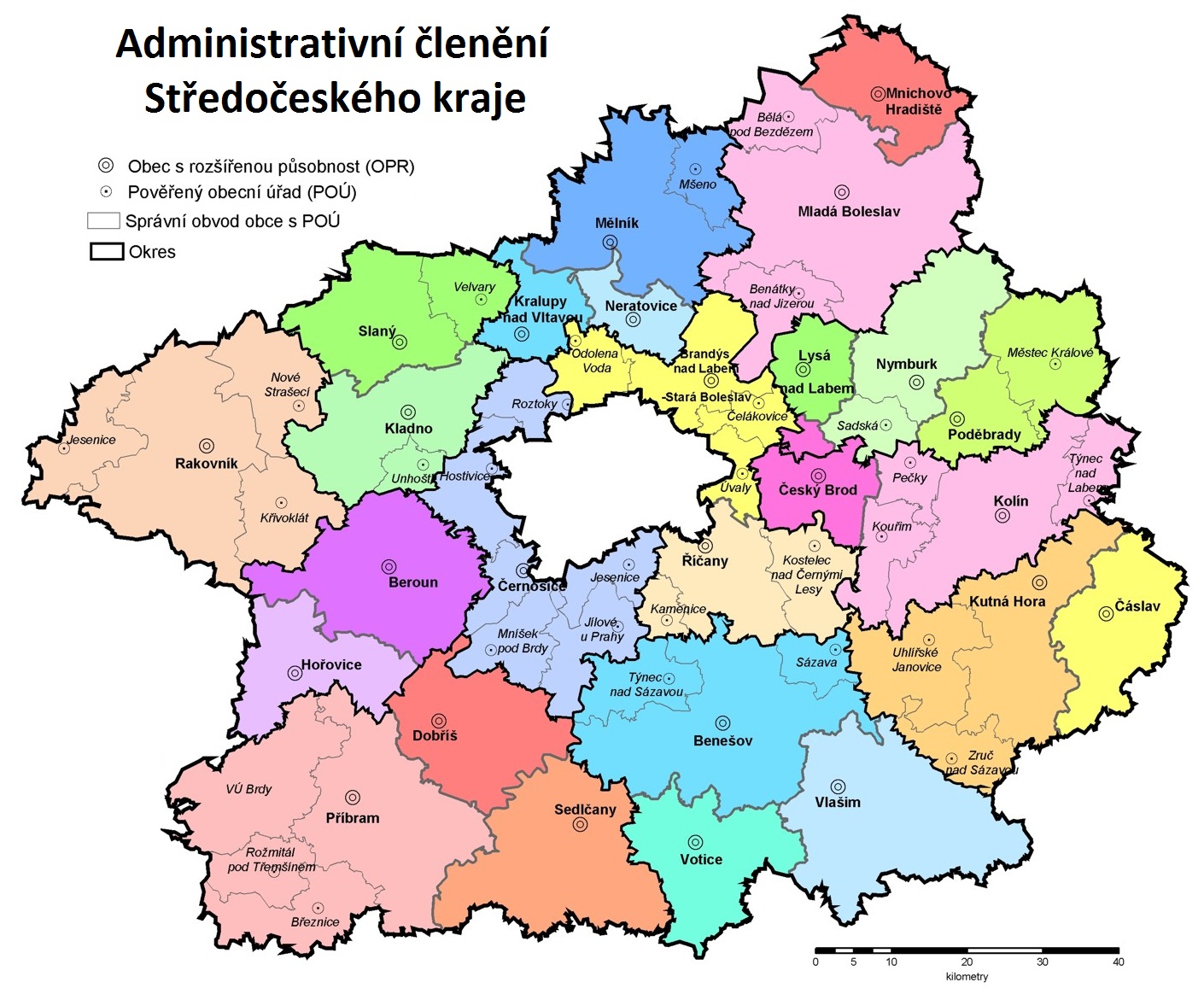 zdroj: www.czso.cz Na ploše o rozloze 31,47 km2 se rozprostírá město se čtyřmi katastrálními územími a sedmi místními částmi:Tabulka č. 1: Členění města Berounzdroj: autorObrázek č. 2: Katastrální členění Berouna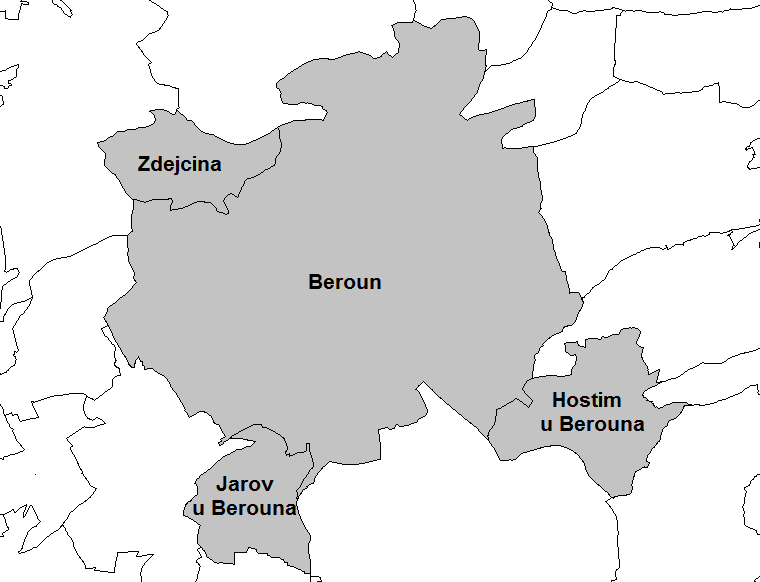 zdroj: http://cs.wikipedia.org (upraveno)Beroun je okresním městem a také obcí s rozšířenou působností a s pověřeným obecním úřadem. Okres Beroun se skládá z 85 obcí, SO ORP z 48 obcí.Obrázek č. 3: Správní obvod obce s rozšířenou působností Beroun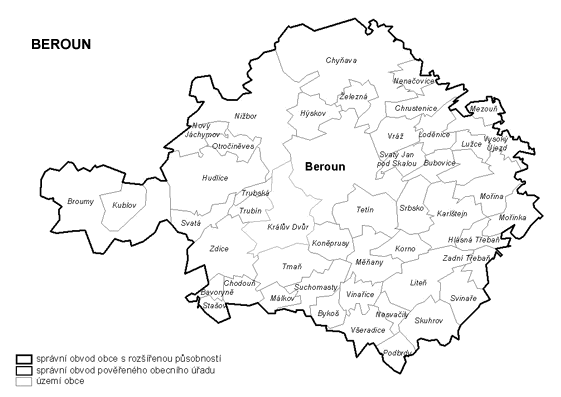 zdroj: www.czso.czVe městě samotném, ale i ve vedlejším Králově Dvoře, je významná průmyslová výroba. Největšími zaměstnavateli jsou KOSTAL CR spol. s r.o., Carrier Refrigeration Operation Czech Republic s.r.o, Beroun, Českomoravský cement, a.s. , nástupnická společnost, Mokrá, závod Králův Dvůr. Ve službách, ve kterých pracuje vysoký podíl lidí oproti ostatním obvodům, podniká nadprůměrný podíl ekonomických subjektů v odvětví stravování a ubytování či v oblasti nemovitostí a pronájmu, což souvisí především s turistickou atraktivitou oblastí Berounska.Území Berounska je vyhledávanou turistickou oblastí, na což má vliv na jedné straně existence řady kulturních a přírodních zajímavostí, na straně druhé výborná dostupnost oblasti z hlavního města. Turisty láká především území CHKO Český kras, kde se nacházejí například vyhledávané Koněpruské jeskyně. Nejvýznamnější částí Českého krasu je oblast Karlštejn – Koda o rozloze 2 010 ha. Na severu zasahuje do SO ORP ještě CHKO Křivoklátsko. Mezi nejvyhledávanější kulturní památky patří gotický hrad Karlštejn, hrady Žebrák a Točník, zámek v Hořovicích, klášterní kostel ve Sv. Janu pod Skalou, Jungmannův rodný domek v Hudlicích či městská památková zóna v Berouně.HISTORIE MĚSTAPrvní zmínka o královském městě Beroun je z roku 1265, i když místo bylo osídleno již dříve. Město, založené pravděpodobně v době vrcholně středověké vlny zakládání měst u nás (12 . – 13. století), bylo však brzy bezmála opuštěno a muselo být znovu vybudováno za doby Václava II. (1283 – 1305). V roce 1303 byl Berounu udělen majestát, podle něhož se město mohlo spravovat právem Starého Města pražského. Za vlády Jana Lucemburského (1310 – 1346) bylo město opevněno kamennými hradbami se dvěmi mohutnými věžemi vstupních bran (dnešní Pražská a Plzeňská brána). Pod ochranou hradeb kvetla řemesla a obchody jako hrnčířství, sladovnictví, mlynářství, puškařství a desítky dalších. Rozkvět města brzdily vojenské vpády i zhoubné požáry, proto se zachovalo jen málo původních středověkých objektů a staveb.Ve městě žilo i německé obyvatelstvo, které se v době husitských válek soustřeďovalo okolo dominikánského kláštera a stálo na straně císaře Zikmunda. Žižka však Beroun v roce 1421 dobyl, dominikánský klášter zbořil a nepřátele kalicha dal upálit. Město se poté přiklonilo k husitskému hnutí.Největšího rozkvětu dosáhl Beroun za vlády Vladislava Jagellonského (1471 – 1516). Zhoubně působily na rozvoj města požáry, při nichž padla za oběť často většina domů. Ani povodně a epidemie či válečné drancování se Berounu nevyhnuly. Avšak lidé díky své houževnatosti vždy znovu své město dovedli oživit a obnovit jeho slávu. Zlom nastal po roce 1618, kdy vypukla třicetiletá válka a obyvatelé města válečné útrapy mnohokrát pocítili. Po skončení války v roce 1648 význam města ještě více klesl a teprve od poloviny 18. století se město pozvolna zotavuje a vyvíjí do dnešní podoby.Beroun se stal tzv. posádkovým městem, tj. městem, kde byla vojenská hotovost. Byla tu založena škola, městem projížděly významné cizí návštěvy, vznikaly také spolky, v roce 1862 byla uvedena do provozu železnice Praha – Plzeň. V 60. letech 19. století se v okolí města začalo s těžbou vápence a rozvinula se postupně i další průmyslová odvětví (průmysl textilní, železárenský). Díky železniční trati z Prahy do Plzně, která prochází údolím Berounky a samozřejmě i městem samotným, se stal Beroun vhodným místem pro zakládání nových průmyslových závodů, a to jak jihozápadním, tak i severovýchodním směrem od města. Vybudovány byly i méně významné železniční trati do Rudné, či do Rakovníka, které rovněž sloužily k dopravě zboží a umocnily tak význam Berouna jako průmyslového města.Počet obyvatel rostl a Beroun se postupně stal centrem oblasti. V 19. století byla postavena císařská silnice (dnes ulice Plzeňská a Politických vězňů). Obchodní cesta nevedla již tedy přes město, ale vně hradeb, podél bývalých příkopů. Město se i dočkalo kamenného mostu, kterému předcházely mosty dřevěné. Rozvojem průmyslové výroby a zavedením svobodných živnostníků končí sláva řemeslných cechů, kterými se město pyšnilo po celý středověk. Rozvíjí se také průmysl typický pro tuto oblast – železářství, cementářství a vápenictví.Za komunistické vlády došlo k masivní výstavbě nejprve klasických městských domů, později pak panelových sídlišť a v neposlední řadě i nových průmyslových závodů (např. Železárny a válcovny a velká cementárna v Králově Dvoře).Po správní reformě v roce 1960 se Beroun stal okresním městem, jedním z několika ve Středočeském kraji. K městu byly připojeny některé okolní obce (např. Králův Dvůr v roce 1980). Toto období se ale do tváře města zapsalo v mnoha směrech negativně. Přestože dopravně bylo Berounu odlehčeno po vybudování dálnice D5 (byť vedené velmi blízko centru města vzhledem k charakteru terénu), během čtyřiceti let komunistického období došlo k likvidaci mnohých památek, drastickému zhoršení životního prostředí i nárůstu dopravy obecně. Nová panelová výstavba nebyla situována pouze na okraji města, podobně jako v mnohých jiných sídlech, ale i v těsném sousedství historického jádra Berouna.V listopadu 1990 se odtrhla od Berouna místní část Králův Dvůr, která se nacházela do té doby na jihozápadě města. Význam průmyslu byl po roce 1989 potlačen. Tovární výroba byla přeorientována z těžkého průmyslu na lehký (výstavba nové průmyslové zóny). Tradiční těžba vápence v okolí města ale příliš snížena nebyla. Historické jádro města bylo zrekonstruováno; byly opraveny dochované fragmenty hradeb, obě brány (pražská i plzeňská), na hlavním náměstí vznikla pěší zóna. Město opět kulturně ožilo. Nová výstavba, která má nyní charakter hlavně rodinných domů, se soustředila do oblasti mezi Berounem a Královým Dvorem a je doplňována různými logistickými areály, které využívají blízkosti dálnice z Prahy do Plzně (vzniká dvojměstí Beroun – Králův Dvůr).Demografické ukazateleVývoj počtu obyvatel	V Berouně žilo k 26. 3. 2011 celkem 18 741 obyvatel, z toho 9 688 žen (51,7 %). Jestliže před 
20-ti lety o 736 lidí méně, před 10-ti lety rozdíl činil 1 282 osob. Z toho lze odvodit, že počet obyvatel ve městě během let 1991 – 2011 kolísal, avšak výkyvy nejsou tak dramatické. Pokud srovnáme Beroun s ostatními okresními městy Středočeského kraje, zjistíme, že podle počtu obyvatel zaujímá 7. místo z deseti. Podrobnější informace poskytuje tabulka č. 2 a graf č. 1.Tabulka č. 2: Porovnání počtu obyvatel v okresních městech Středočeského kraje (pořadí dle počtu obyvatel v roce 2011 sestupně)Pozn.: Hodnoty pro roky 2001 a 2006 jsou vždy k 1. 1. daného roku.zdroj: autor (podle údajů http://www.czso.cz)Graf č. 1: Porovnání počtu obyvatel v jednotlivých okresních městech Středočeského kraje (dle údajů z tabulky č.1)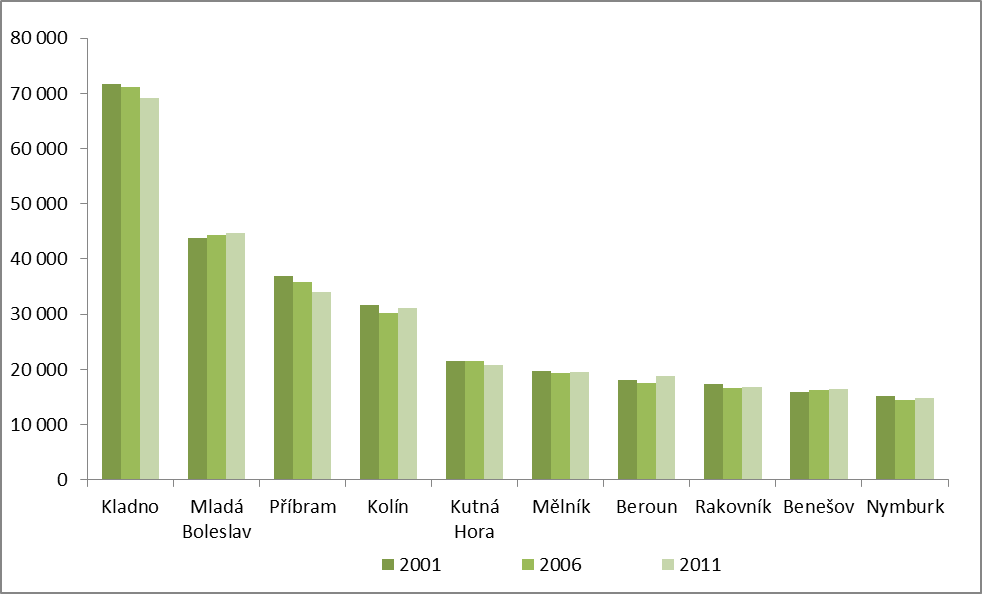 zdroj: autor (podle údajů http://www.czso.cz)	Pokud se zaměříme pouze na samotné město Beroun, vidíme v poslední dekádě navyšování počtu obyvatel. To je dáno jak vyšší porodností, tak i kladným saldem migrace; tudíž celkovým přírůstkem obyvatelstva ve městě v letech 2001 – 2011. Jak je však patrné z grafu č. 2, tato vzestupná tendence za poslední rok citelně oslabila a do budoucna lze očekávat pokles.Graf č. 2: Vývoj počtu obyvatel ve městě Beroun v letech 2001 – 2011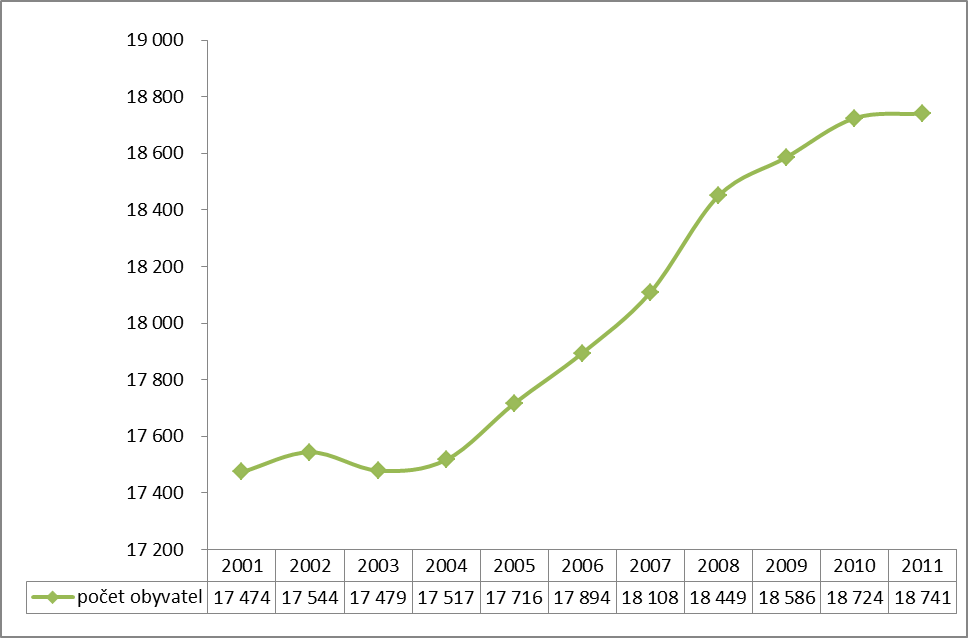 zdroj: autor (podle údajů http://www.czso.cz)Z tabulky č. 3 je zcela patrné, že k nárůstu nedošlo pouze ve městě Beroun, ale ve všech srovnávaných administrativních jednotkách. Zcela zásadní nárůst je evidentní na okresní úrovni (zhruba o  10 000 lidí během deseti let) a na úrovni SO ORP (zhruba o 7 000 lidí). Největší podíl na tom bude mít  stěhování obyvatel z Prahy na Berounsko, až poté relativně vyšší přirozený přírůstek.Tabulka č. 3: Počet obyvatel města Beroun a vyšších administrativních jednotek v letech 2001 – 2011Pozn.: Hodnoty pro roky 2001 a 2006  jsou vždy k 1. 1. daného roku.zdroj: autor (podle údajů http://www.czso.cz)Projekce počtu obyvatel do budoucna, tak jak ji prezentuje na svých webových stránkách ČSÚ, počítá s rapidními změnami v populaci. Nejenže dojde k (citelnému) poklesu počtu obyvatel, ale celkem zásadně se změní věková struktura (zejména podíly lidí v produktivním a poproduktivním věku doznají klíčových změn). Prognózu poklesu počtu obyvatel znázorňuje graf č. 3.Graf č. 3: Očekávaný vývoj počtu obyvatel v ČR do roku 2066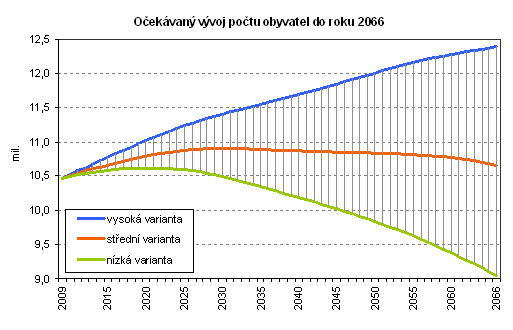 zdroj: http://www.czso.czPohyb obyvatelstvaPohyb obyvatelstva je ukazatel vyjadřující změny v počtu obyvatelstva v daném regionu. Skládá se z přirozeného a mechanického pohybu. Přirozený pohyb obyvatelstva se skládá ze dvou protikladných jevů – porodnosti (natality) a úmrtnosti (mortality). Jejich výsledkem je přirozený přírůstek nebo úbytek. Mechanický pohyb (migrace) je tvořen přistěhovalectvím (imigrací) a vystěhovalectvím (emigrací). Výsledkem je poté saldo migrace (kladné či záporné). Celkový přírůstek (či úbytek) je součtem přirozeného přírůstku a salda migrace.Od 70. let minulého století v důsledku pronatálních opatření (prodloužení mateřské dovolené, zpřísnění možnosti interrupce, podpora státu aj.) došlo v celém tehdejším Československu k oživení populačního růstu. Natalita dosahovala téměř 20 ‰, což při stabilizované mortalitě (11 – 12 ‰) znamená přirozený přírůstek 7 – 9 ‰. Tento demografický nárůst trval celá 80. léta a počátkem 90. let začal stagnovat. V demografickém chování obyvatel se odrazily politické, ekonomické i společenské změny po roce 1989. Míra mortality sice zůstala na stejné úrovni, avšak porodnost v důsledku možnosti rozšířeného vzdělávání, cestování, budování profesní kariéry, ekonomických potíží mladých lidí (tedy příčiny pro pozdější zakládání rodiny) klesala. V průběhu 90. let pak došlo ke skutečné populační depresi.Tabulka č. 4: Pohyb obyvatelstva ve městě Beroun a ve vyšších administrativních jednotkách v roce.2011zdroj: autor (podle údajů http://www.czso.cz)Tabulka č. 5: Pohyb obyvatelstva ve městě Beroun v letech 2001 – 2011zdroj: autor (podle údajů http://www.czso.cz)	Jak je vidět v tabulce č. 5, v roce 2001 byl záporný přirozený přírůstek a nízké kladné saldo migrace. Celkový přírůstek tak dosáhla záporné hodnoty, jedná se tedy o úbytek. Rok 2006 byl z tohoto pohledu pravým opakem, jelikož vrcholil takzvaný babyboom a natalita převyšovala mortalitu. Migrační saldo bylo kladné, tudíž i celkový přírůstek byl výrazně záporný (nejvyšší během sledovaného období). Ve třetím poměřovaném roce již došlo k nepatrnému snížení jak přirozeného, tak i celkového přírůstku.	Z grafu č. 4 lze vypozorovat zajímavé jevy týkající se pohybu obyvatel. Zejména se jedná o pravidelné střídání poklesu a navyšování přirozeného přírůstku v první polovině dekády a poté relativně setrvalý stav; obdobnou tendenci vidíme u salda migrace, jehož hodnoty však kolísají po většinu období. Ještě zajímavější je fakt, že období klesání a střídání přirozeného přírůstku se víceméně nekryjí s výkyvy migračního salda a obě dvě hodnoty za každý rok se tak vlastně blokují.Graf č. 4: Pohyb obyvatelstva v SO ORP Beroun v letech 2001 – 2011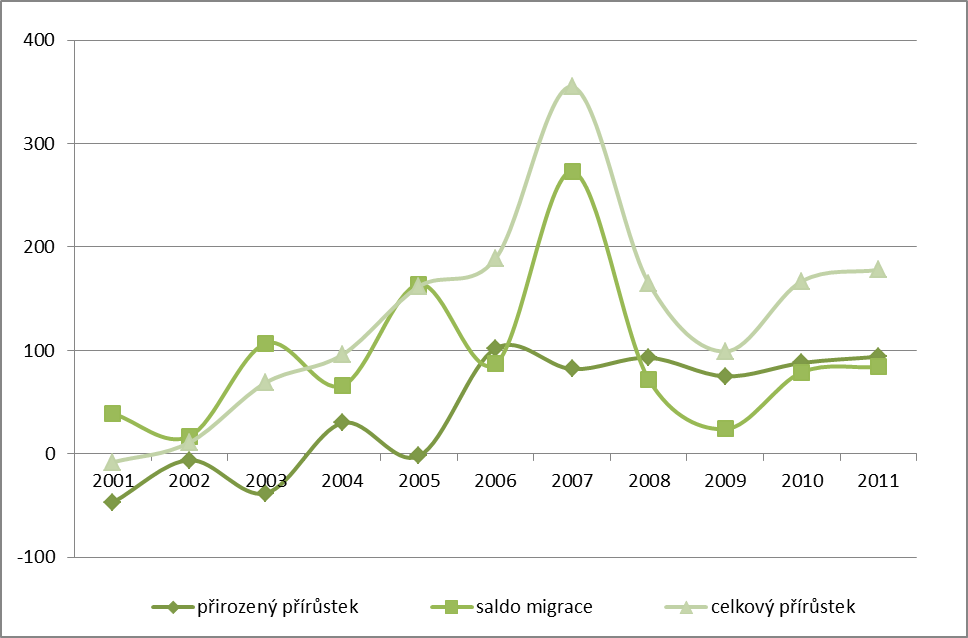 zdroj: autor (podle údajů http://www.czso.cz)	Příčinou nízké natality je menší množství lidí v potenciálním rodičovském věku, kdy nastupující generace mladých lidí ve věku pro zakládání rodin již není tak početná jako předcházející (zejména tzv. Husákovy děti) a tzv. babyboom z první dekády tohoto století již značně polevil. V námi zkoumaném území tento babyboom kulminoval v roce 2006, od té doby počet narozených stagnuje.Graf č. 5: Očekávaná struktura přírůstku obyvatel do roku 2065 (střední varianta projekce)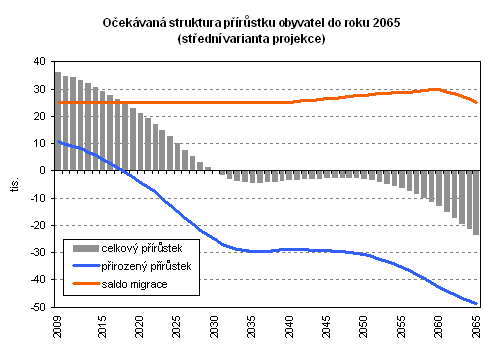 zdroj: http://www.czso.czGraf č. 5 vizualizuje střední variantu očekávaného přírůstku obyvatel do roku 2065, jak ji na svých webových stránkách zveřejňuje ČSÚ. Vidíme, že zhruba do roku 2030 by stále počet obyvatel v zemi přibýval (ale čím dál méně). Poté až do přibližně roku 2050 by byl relativně konstantní úbytek, který by však poté strmě narůstal a kolem roku 2065 by měl činit již přes 20 %. Tento graf je samozřejmě prognózou v rámci celé země, ale lze očekávat, že obdobný průběh by mohl nastat i v Berouně.Imigrace převyšující emigraci je dána vyšší přitažlivostí regionu (resp. sídel v regionu) z důvodu blízkého zázemí hlavního města a relativně krátkou dobou dojížďky za prací tamtéž. Vezmeme-li v potaz suburbanizační procesy, které od počátku tohoto století nabyly na intenzitě, uspokojivé uplatnění osob s vyšším vzděláním (VŠ, vyšší odborné) v dostupné vzdálenosti, vyhovující infrastrukturu a vybavenost sídel, dojdeme k závěru, že v Berouně a jeho okolí se uplatňují jevy charakteristické pro regiony v těsném sousedství velkých měst. Obrázek č. 4: Saldo stěhování na 1 000 obyvatel celkem v roce 2009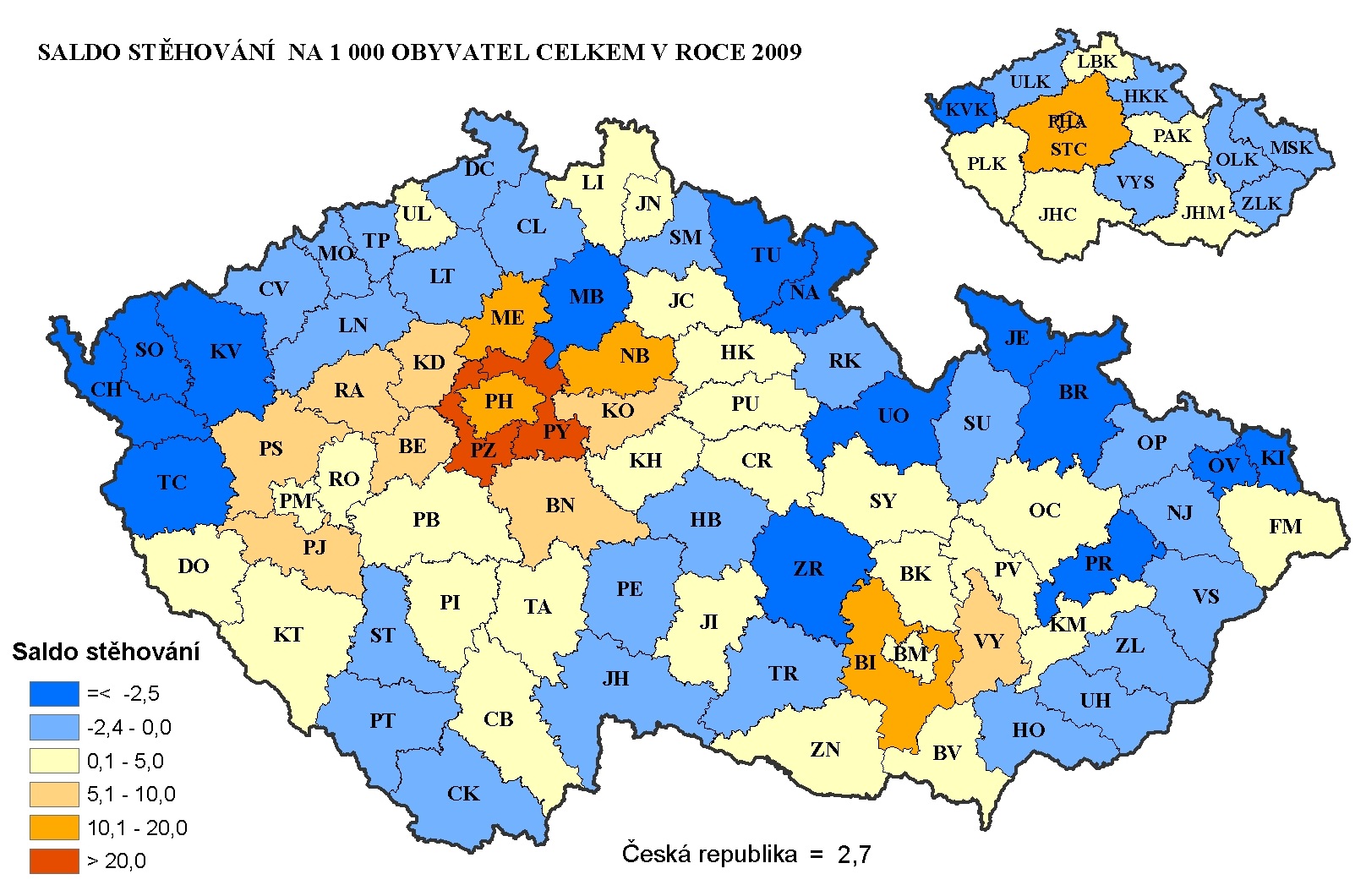 zdroj: http://cs.wikipedia.org/wiki/Soubor:130310m09.jpg (upraveno)Věková strukturaZ hlediska věkového se ve statistice a demografii rozlišují tři základní věkové skupiny: předproduktivní věk (0 – 14 let), produktivní věk (15 – 64 let) a poproduktivní věk (nad 65 let). Všeobecným trendem v ČR, tak jako ve většině evropských zemí, je postupné demografické stárnutí. Průměrný věk, tak jako střední délka života, se neustále zvyšuje, což je dáno velmi nízkou natalitou.Tabulka č. 6: Věková struktura obyvatelstva ve městě Beroun při jednotlivých cenzechzdroj: autor (podle údajů http://www.czso.cz, SLDB 2011)	Jak vyplývá z tabulky č. 6, během dvou desetiletí došlo k zásadní změně věkové struktury berounské populace. Zatímco v roce 1991 byl podíl osob v předproduktivním věku téměř dvojnásobný než podíl osob v poproduktivním věku, v roce 2011 byly tyto podíly takřka rovnoměrné, přičemž lidí ve věku nad 65 let bylo o 109 více. Podíl osob v produktivním věku nevykazuje oproti dvěma předešlým kategoriím takové diametrální rozdíly. Tento trend je však patrný celoplošně, netýká se pouze města Beroun a souvisí s přirozenou měnou obyvatelstva (jak bylo popsáno v předcházejícím oddíle).Graf č. 6: Podíl jednotlivých věkových kategorií ve městě Beroun při jednotlivých cenzech 
(v %)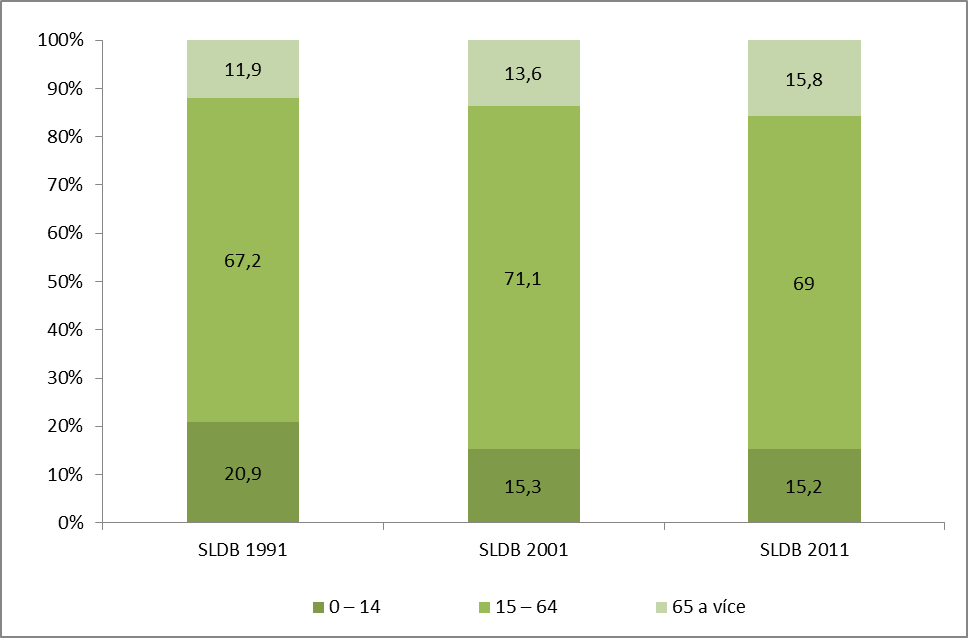 zdroj: autor (podle údajů http://www.czso.cz, SLDB 2011)Tabulka č. 7: Věková struktura obyvatelstva ve městě Beroun a ve vyšších administrativních jednotkách v roce 2011 (v %)zdroj: autor (podle údajů http://www.czso.cz, SLDB 2011)Při komparaci věkové struktury berounské populace s populacemi ve vyšších administrativních jednotkách dojdeme k závěru, že i v tomto ohledu jsou podíly jednotlivých věkových skupin obyvatelstva Berouna téměř identické s ostatními porovnávanými vyššími administrativními jednotkami. Ve všech těchto jednotkách také převažuje (sice mírně) podíl osob v předproduktivním věku oproti osobám v poproduktivním věku (s výjimkou ČR) .Zajímavé srovnání nabízí tabulka č. 8.  Všechna okresní středočeská města totiž mají mnohem nižší zastoupení osob ve věku 0 – 14 let, než město Beroun, a to dokonce i o dvě procenta. Nicméně shodným rysem je, že ve všech těchto městech je vyšší podíl osob ve věku nad 65 let, což lze přičítat důsledkům procesů deurbanizace a suburbanizace, kdy zejména mladé a mladší rodiny volí možnost bydlení mimo města. Následkem se tedy mění věková struktura měst, kde podíl dětí a mládeže klesá na úkor „venkova“, což dokládá tabulka č. 7.Tabulka č. 8: Věková struktura obyvatelstva v okresních městech Středočeského kraje v roce 2011 (v %)zdroj: autor (podle údajů http://www.czso.cz, SLDB 2011)Graf č. 7: Věková pyramida pro město Beroun (rok 2010)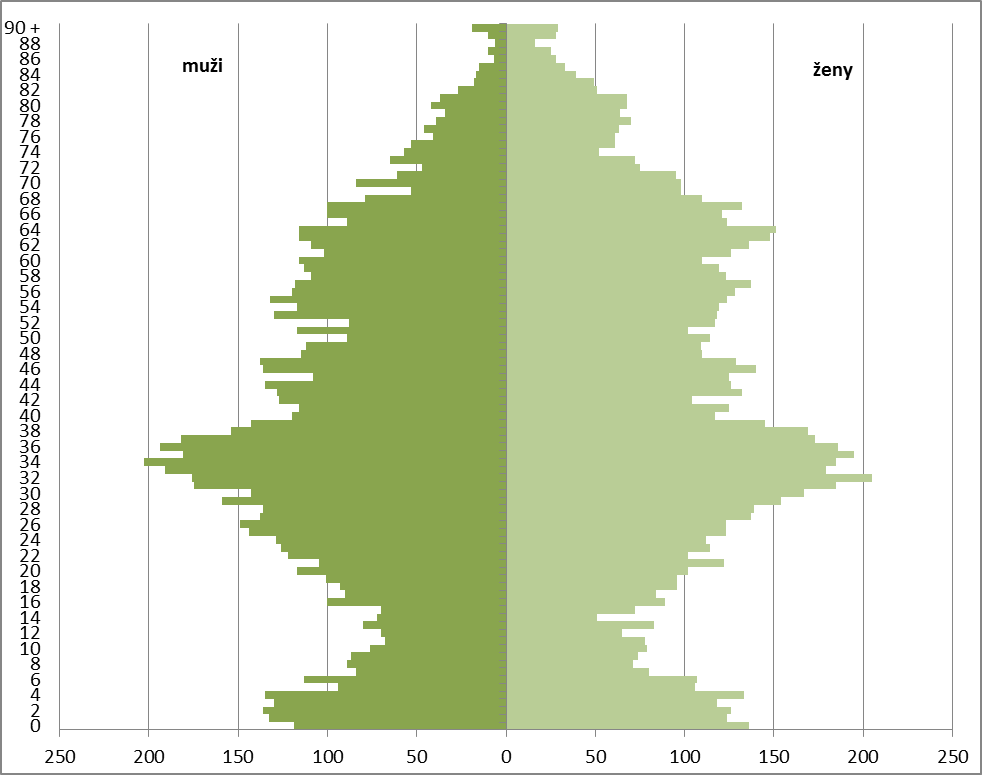 zdroj: autor (podle údajů http://www.czso.cz)Jak již bylo nastíněno v oddílu týkajícího se vývoje počtu obyvatel, ČSÚ zveřejňuje na svých webových stránkách prognózy jednotlivých demografických ukazatelů a jevů. Jednou z takovýchto zveřejněných prognóz je předpověď složení obyvatelstva podle věkových skupin pro rok 2050. Graf č. 8 tuto prognózu znázorňuje, a to na úrovni Středočeského kraje. Zcela evidentní je de facto neměnný podíl osob v předproduktivním věku (v porovnání s dalšími dvěma skupinami). V roce 2050 bude podíl osob v produktivním věku pouze lehce nadpoloviční (!!!) a podíl lidí v poproduktivním věku bude takřka třetinový. Graf č. 8: Prognóza věkové struktury ve městě Beroun v roce 2050 (v porovnání s rokem 2011)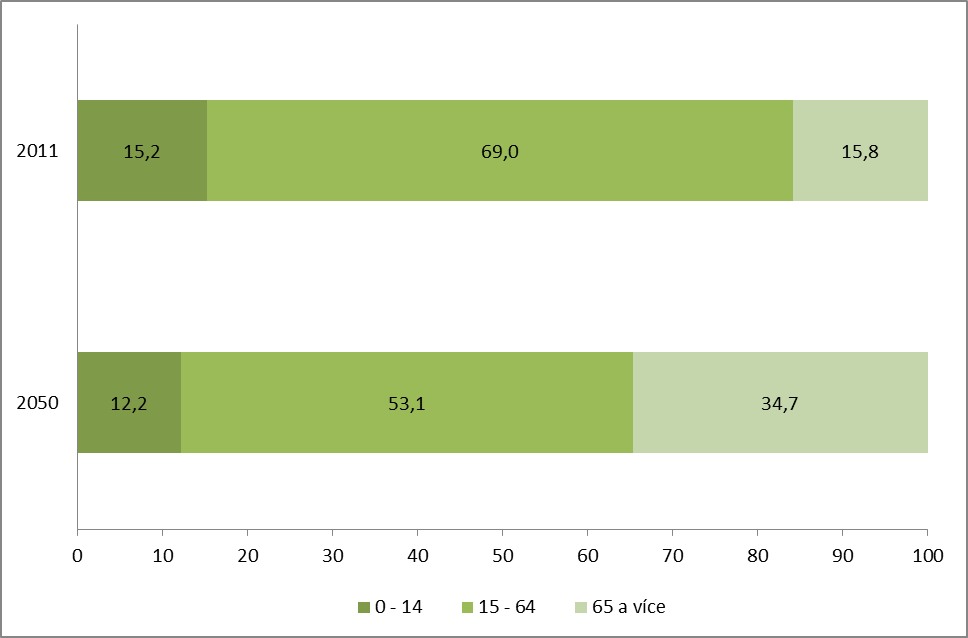 zdroj: autor (podle údajů http://www.czso.cz)Graf č. 9: Očekávaný vývoj průměrného věku obyvatel v ČR do roku 2066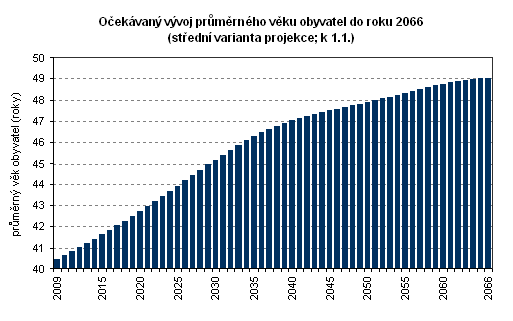 zdroj: http://www.czso.czNutno podotknout, že takovýto trend je očekávatelný u většiny států Evropy, zejména u těch postsocialistických. U některých evropských států (např. Francie, Velké Británie, Německo, Nizozemsko či skandinávské státy) zřejmě takovýto propastný a nevyvážený rozdíl nenastane, a to díky neustálé (a neustále sílící) imigraci z Asie a Afriky, avšak takováto skladba obyvatelstva způsobená imigranty z různých částí světa má též své stinné stránky. Tato analýza se však zaobírá problémem mikroregionální úrovně, tudíž postačí zůstat u komparace s naším státem.Vzdělanostní strukturaV posledních zhruba patnácti letech je stále větší množství lidí, kteří chtějí dosáhnout vyšší úrovně vzdělání. Toto je determinováno celospolečenským trendem, kdy se na vzdělání klade stále větší důraz a více se tak zvyšuje podíl osob s vyšším vzděláním na úkor těch, kteří dosáhli vzdělání pouze základního, případně bez maturity. S trochou nadsázky lze konstatovat, že populace je více vzdělanější než dříve. Předběžné výsledky SLDB 2011 vzdělanostní struktury v zájmovém území znázorňuje tabulka č. 9.Tabulka č. 9: Vzdělanostní struktura obyvatelstva ve městě Beroun v letech 2001 a 2011*střední odborné s maturitou + střední všeobecné s maturitouPozn.: V předběžných výsledcích ze SLDB 2011 jsou kategorie vzdělání úplné střední s maturitou a vyšší odborné a nástavbové sloučeny; kategorie bez vzdělání a nezjištěné vzdělání nejsou uvedeny.zdroj: autor (podle údajů http://www.czso.cz, SLDB 2011)Jak je vidno z tabulky č. 9, k určitým změnám z hlediska vzdělanosti došlo za posledních deset let i v Berouně. Téměř o 6 % se snížil podíl osob se základním nebo neukončeným vzděláním, o zhruba 4 % se zvýšil podíl osob s maturitou, nástavbou a vyšším odborným vzděláním, taktéž podíl vysokoškolsky vzdělaných osob vzrostl, o 4,7 %.Tabulka č. 10: Podíl lidí s vysokoškolským vzděláním v okresních městech Středočeského kraje v roce 2011 (v %)zdroj: autor (podle údajů http://www.czso.cz, SLDB 2011)Podle údajů uvedených v tabulce č. 10 je patrné, že město Beroun (spolu s městy Benešov, Nymburk a Příbram) v podílu lidí s vysokoškolským vzděláním relativně výrazně převyšuje hodnotu Středočeského kraje. Porovnání tohoto podílu s administrativně vyššími jednotkami vizualizuje graf č. 10.Graf č. 10: Podíl lidí s vysokoškolským vzděláním ve městě Beroun a ve vyšších administrativních jednotkách v roce 2011 (v %)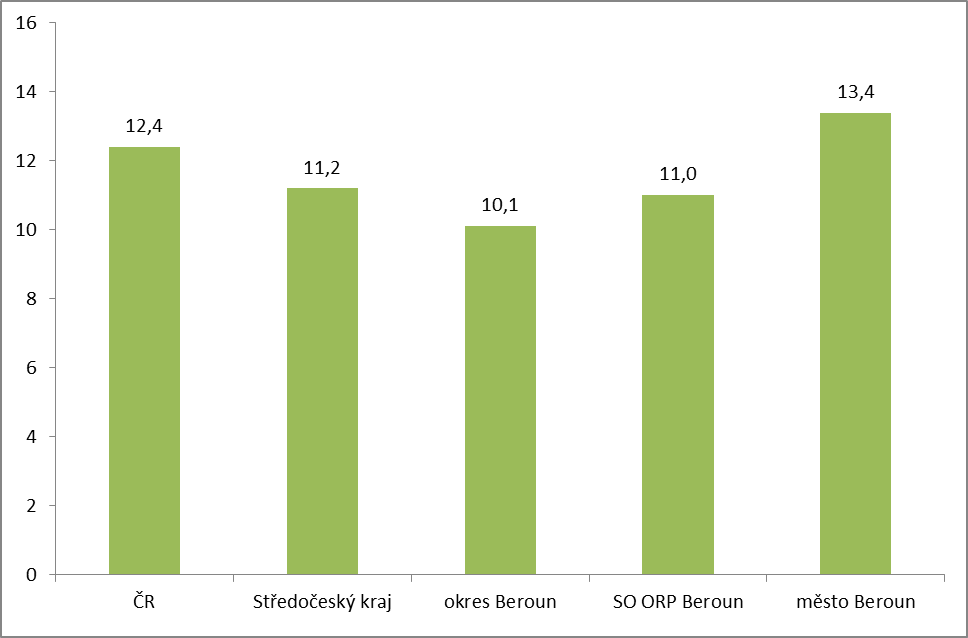 zdroj: autor (podle údajů http://www.czso.cz)Při srovnání s vyššími administrativními jednotkami v rámci vysokoškolského vzdělání dojdeme k závěru, že město Beroun má v tomto aspektu nejlepší výsledek. Žádná z vyšších administrativních jednotek nedosahuje vyššího podílu vysokoškolsky vzdělaných lidí. Pokud vyvodíme nějaký závěr z celostátních výsledků tohoto demografického ukazatele, potvrdí se nám výše zmíněné konstatování o nárůstu počtu lidí s vyšším vzděláním – v celé ČR došlo mezi jednotlivými cenzy (2001 a 2011) k nárůstu lidí s vysokoškolským diplomem o 46,6 %.Druhým extrémem je, že spolu s vysokoškoláky také roste počet lidí, kteří jsou zcela bez vzdělání. Tedy těch, kteří vůbec nechodili do školy. Před deseti lety jich bylo o 24,6 % méně. Z celostátních výsledků také vyplynulo, že ubývá počet lidí, kteří absolvují střední školu bez maturity (pokles o 9 %), a naopak roste počet těch, který mají úplné střední vzdělání s maturitou či vyšší odborné vzdělání (nárůst o 15 %).Národnostní složeníPosledním zásahem do změny osídlení a zároveň struktury obyvatelstva z národnostního hlediska byl poválečný odsun Němců z tehdejšího Československa a „náhrada“ těchto osob přistěhovalci z východněji položených částí země. Od počátku 50. let minulého století je tak národnostní skladba víceméně konstantní a pouze drobnější nárůst Ukrajinců a Vietnamců v populaci ČR rozrušuje naprostou dominanci Čechů (a Moravanů a Slezanů).Tabulka č. 11: Struktura obyvatelstva ve městě Beroun podle národnosti a státního občanství v roce 2011zdroj: autor (podle údajů http://www.czso.cz, SLDB 2011)Jelikož ve výsledcích posledního cenzu absentuje ukrajinská a vietnamská národnost, je součástí tabulky č. 11 struktura obyvatelstva podle státního občanství, kde se již zástupci těchto dvou států objevují. Z této tabulky naprosto zřetelně vyplývá, že město Beroun je národnostně homogenním městem, kde absolutní majoritu (celkem 94,22 %) tvoří Češi či občané České republiky. Nejpočetnější menšinou jsou Slováci (1,66 %), poté Ukrajinci
(0,82 %). Relativně vysoký podíl Slováků je dán historicko-geografickým aspektem – Slováci jsou zde usazeni od konce 40. let minulého století (viz. výše) a navíc přicházejí za prací do průmyslových zón ve městech v ČR. Ukrajinská menšina, má celkově v České republice výraznější podíl z ekonomických důvodů – míra nezaměstnanosti a finanční situace jednotlivých rodin či jedinců na Ukrajině nutí značnou část tamější populace hledat si pracovní uplatnění za hranicemi své země. Mnohdy ji tito lidé nacházejí právě v naší zemi a tvoří tak nejsilnější národnostní menšinu v ČR. 	Město Beroun se svým národnostním složením a skladbou podle státního občanství nijak zvláště nevymyká celorepublikovému, krajskému či okresnímu průměru a má téměř identickou strukturu jako tyto vyšší administrativní jednotky.	Vzhledem k dobrovolnosti vyplnění národnosti ve sčítacím archu SLDB, došlo podle výsledků loňského cenzu z celostátní úrovně k zajímavému úkazu – zatímco v roce 2001 neuvedlo svou národnost jen 1,73 % obyvatel země, o deset let později využilo možnost neodpovědět již 25,85 % osob. Tento trend se prokázal i v námi sledovaném území (26,95 % osob neuvedlo národnost).ReligiozitaPři SLDB 2011 se projevil stejný fenomén jako u výše zmíněné národnosti, kdy lidé na dobrovolné otázky neodpovídali tak často jako v předchozích sčítáních. V tomto cenzu využilo možnost neodpovědět skoro pět milionů lidí, zatímco před deseti lety to byl jen necelý milion obyvatel. Nejvíce příznivců však stále má římskokatolická církev (73,9 % z celkového počtu věřících hlásících se k církvi či náboženské společnosti). Na rozdíl od posledního sčítání se řada obyvatel přihlásila ke skupině lidí, kteří věří, ale nehlásí se k žádné z registrovaných církví. Tuto možnost využilo 6,7 % z celkového počtu osob. Jak konkrétně se tato situace promítla v Berouně, ukazuje tabulka č. 12.Tabulka č. 12: Zastoupení věřících ve městě Beroun v letech 1991 – 2011  * podíl z celkového počtu obyvatelstva** podíl z celkového počtu věřícíchzdroj: autor (podle údajů http://www.czso.cz, SLDB 2011)Z uvedených dat vyplývá, že míra religiozity za posledních 20 let rapidně poklesla, takřka o dvě třetiny. Taktéž zastoupení nejpočetnější křesťanské konfese v zemi, římskokatolické, pokleslo. Otázkou však zůstává, nakolik tyto výsledky odpovídají skutečné realitě, jelikož tento dobrovolně vyplňovaný údaj při SLDB 2011 zůstal řadou občanů nezodpovězen.Obrázek č. 5: Podíl věřících na celkovém počtu obyvatel podle SO ORP  v roce 2011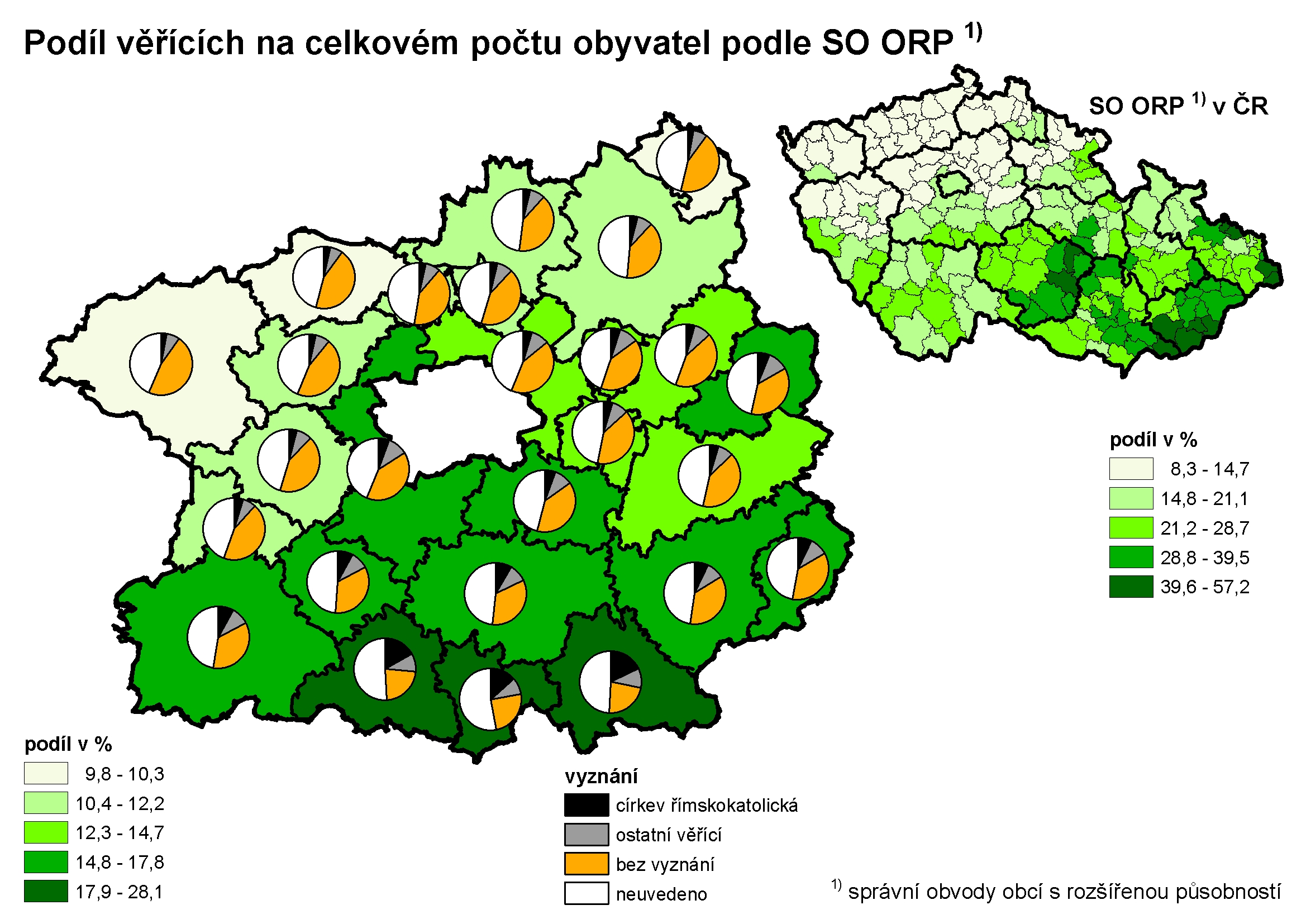 zdroj: http://www.czso.czEkonomická aktivitaTak jak dochází k postupnému vývoji a změnám v podílu jednotlivých věkových skupin obyvatelstva, mění se i míra ekonomické aktivity. Ekonomická aktivita obyvatelstva je podílem ekonomicky aktivních osob (zaměstnaných i nezaměstnaných) na celkovém počtu obyvatel. Tento demografický aspekt, respektive jeho výsledky, tak jak byl při SLDB 2011 zjištěn, zobrazují tabulka č. 13 a graf č. 6. Tabulka č. 13: Ekonomická aktivita obyvatelstva ve městě Beroun a ve vyšších administrativních jednotkách v roce 2011* včetně pomáhajících rodinných příslušníkůzdroj: autor (podle údajů http://www.czso.cz, SLDB 2011)Graf č. 6: Podíl ekonomicky aktivních osob na celkovém počtu obyvatel ve městě Beroun a ve vyšších administrativních jednotkách v roce 2011 (v %)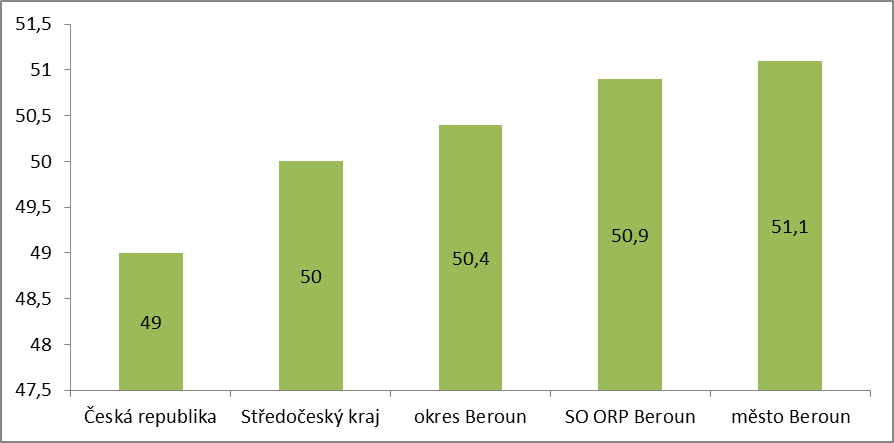 zdroj: autor (podle údajů http://www.czso.cz, SLDB 2011)	Jak je vidno, podíl ekonomicky aktivních osob je nejvyšší v Berouně, naopak nejmenší podíl je v nejvyšší administrativní jednotce – v České republice.Z dlouhodobého hlediska se počet ekonomicky aktivních osob neustále snižuje, což je způsobeno především demografickým vývojem (jak již bylo uvedeno výše), větším podílem osob studujících na středních a vysokých školách, většími možnostmi získávání zkušeností v zahraničí před nástupem do zaměstnání a v neposlední řadě také snížením podílu pracujících důchodců.	Zaměstnanost podle odvětví činnostiV předešlých cenzech byla mj. zjišťována ekonomická aktivita obyvatelstva podle odvětví činnosti, tzn. zaměstnanost obyvatel v jednotlivých sektorech národního hospodářství. Bohužel (předběžné) výsledky ze SLDB 2011 tyto údaje nezahrnují a při jiné příležitosti se tento aspekt nezjišťuje. Proto pro vizualizaci podílů ekonomicky aktivního obyvatelstva podle odvětví činnosti použijeme údaje z roku 2001. Jak je patrné z tabulky č. 14 a zvláště z přídavného grafu, město Beroun se značně odlišuje od ostatních území, a to zejména díky velice nízkému podílu zaměstnaných v priméru a nejvyššímu podílu zaměstnaných v terciéru. Avšak je to dáno nesouměřitelností těchto území, neboť ostatní územní jednotky zahrnují i obyvatelstvo z venkova, které samozřejmě v Berouně absentuje.Tabulka č. 14: Podíl ekonomicky aktivního obyvatelstva ve městě Beroun a ve vyšších administrativních jednotkách podle odvětví činnosti v roce 2001 (v %)zdroj: autor (podle údajů http://www.czso.cz, SLDB 2001)Graf č. 7: Podíl ekonomicky aktivního obyvatelstva ve městě Beroun a ve vyšších administrativních jednotkách podle odvětví činnosti v roce 2001 (v %; dle údajů z tabulky č. 14)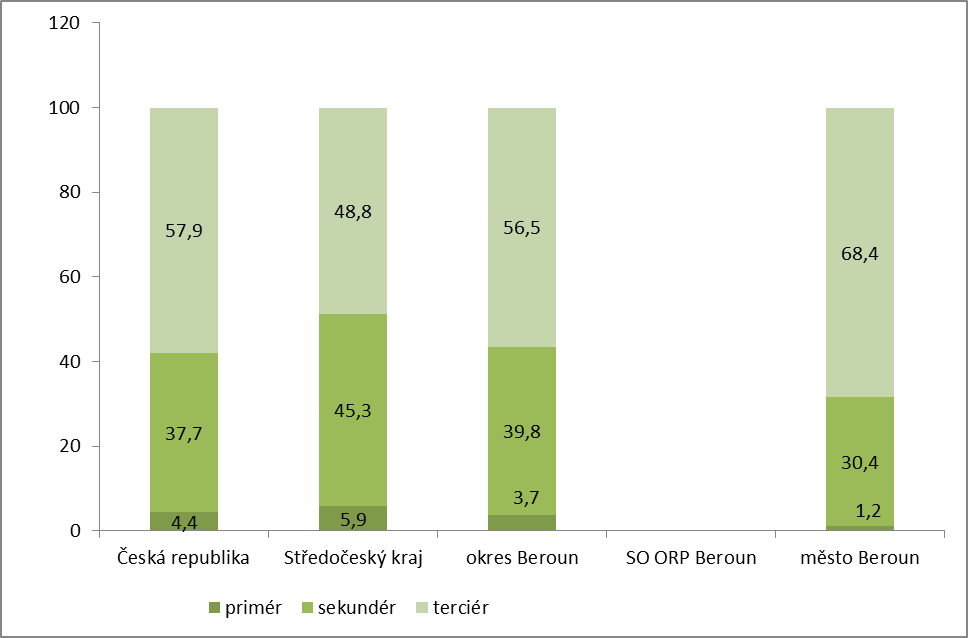 zdroj: autor (podle údajů http://www.czso.cz, SLDB 2001)Pro vývoj zaměstnanosti v jednotlivých oborech během uplynulých zhruba sto let platí, že největší úbytek zaznamenala primární sféra (zejména zemědělství). Mírný pokles nastal taktéž v sekundéru, naopak relativně prudkého vzestupu dosáhl sektor služeb a cestovního ruchu. Že se jedná o všeobecný trend nejen v ČR, můžeme odvodit i z všeobecně platného grafu, jenž toto znázorňuje.Graf č. 8: Vývoj zaměstnanosti v jednotlivých sektorech národního hospodářství v letech 1900 – 2000 (všeobecně platné)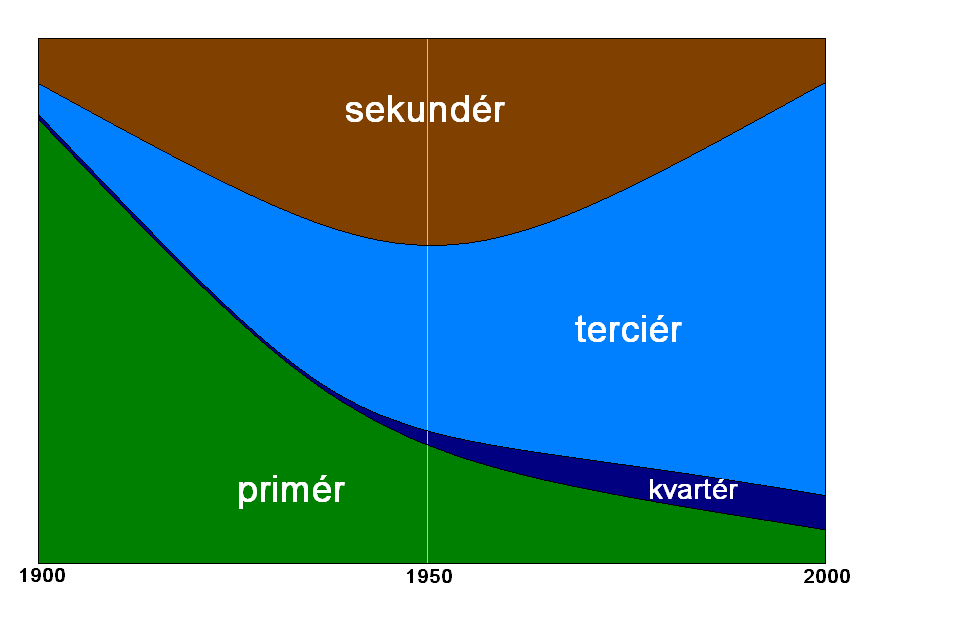 zdroj: autor (podle údajů http://www.demografie.info/)Vyjížďka do zaměstnání a školVyjížďka do zaměstnání se stala od počátku 90. let minulého století zcela jistě častější než v předcházejícím období. Jde totiž o důsledek hlubokých celospolečenských a hospodářských změn v rámci celého státu. Jednotlivé výrobní podniky se vinou transformace, privatizace či případně restituce ocitly mnohdy nad existenční propastí. V některých z těchto podniků byl zcela ukončen provoz, případně provoz byl silně redukován. Tento jev je patrný i v zemědělské oblasti, kde mnohá bývalá jednotná zemědělská družstva a státní statky buď zanikly nebo se jejich produkce snížila. Toto mělo samozřejmě značný vliv na zaměstnanost v jednotlivých lokalitách a tudíž i vliv na hledání práce mimo „svůj domov“. Díky těmto strukturálním změnám se tak v ČR značně zvýšila mobilita pracujících a vyjížďka do zaměstnání je tak nejvýznamnějším druhem prostorového pohybu obyvatel.	Tento ukazatel se pravidelně zjišťuje pouze v desetiletých cyklech, při cenzech. Ačkoliv se v této analýze opíráme o (předběžné) údaje ze SLDB 2011, nelze tak učinit v tomto případě, a to z důvodu absence dat za vyjížďku a dojížďku. Použijeme tedy data z předešlého cenzu.Tabulka č. 15: Vyjížďka do zaměstnání a škol ve městě Beroun v roce 2001zdroj: autor (podle údajů http://www.czso.cz, SLDB 2001)Ekonomické prostředíEkonomické subjekty ve městě BerounVelikostní struktura ekonomických subjektů v regionu zaznamenala zejména během posledních desetiletí zcela razantní změnu. Mnoho podniků muselo svou činnost silně omezit, v některých případech ukončit. Tuto nedobrovolnou změnu byla nucena akceptovat drtivá většina podniků fungujících již v dobách centrálně řízeného a plánovaného hospodářství. Taktéž nově vznikající ekonomické subjekty mohly obstát v konkurenci pouze za předpokladu přizpůsobení se novým podmínkám tržního hospodářství. Mezi tyto základní podmínky uveďme např. počet zaměstnanců nebo odvětví činnosti.Beroun je významným centrem lehkého a středního průmyslu. Svou průmyslovou zónu začal budovat už na počátku 90. let a zdejší podniky - Cembrit CZ, a.s. (výrobce střešní krytiny), Linde Frigera s.r.o. (výrobce chladírenské techniky) či PAI s.r.o. (výrobce automobilových součástek) patří společně s akciovou společností Českomoravský cement, členem skupiny HeidelbergCement Group v České republice mezi nejvýznamnější zaměstnavatele ve městě.Počet ekonomických subjektů v Berouně k 31. 12. 2010 činil 5 236. Jednotlivé počty ekonomických subjektů znázorňuje tabulka č. 16.Tabulka č. 16: Ekonomické subjekty ve městě Beroun (k 31. 12. 2010)zdroj: autor (podle údajů http://www.risy.cz)Míra registrované nezaměstnanostiPodle údajů MPSV dosahovala k 30. 4. 2012 míra registrované nezaměstnanosti ve Středočeském kraji 6,9 %. U mužů dosahovala míra nezaměstnanosti 5,9 %, u žen pak byla vyšší – 8,2 %. V mezikrajském srovnání je ve Středočeském kraji po Hlavním městě Praze a Plzeňském kraji (6,5 %) nejnižší míra nezaměstnanosti. Republiková hodnota k poslednímu dubnovému dni roku 2012 činila 8,4 %. Mezi okresy Středočeského kraje byla k 31. 12. 2012 nejnižší nezaměstnanost v okrese Praha – východ (3,6 %), nejvyšší pak v okrese Příbram (10,3 %).Tabulka č. 17: Míra registrované nezaměstnanosti ve městě Beroun a ve vyšších administrativních jednotkách v letech 2005 – 2012 (v %, stav vždy k 31. 12.)* údaje ke 30. 4. zdroj: autor (podle údajů http://www.czso.cz a http://portal.mpsv.cz)	Graf č. 9: Míra registrované nezaměstnanosti ve městě Beroun a ve vyšších administrativních jednotkách v letech 2005 – 2012 (dle údajů z tabulky č. 17)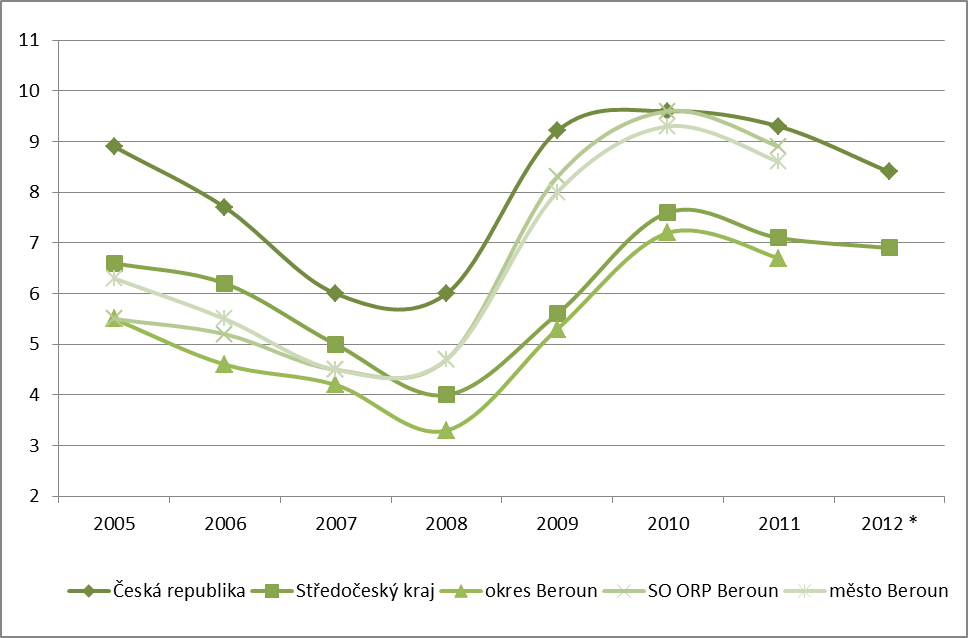 zdroj: autor (podle údajů http://www.czso.cz a http://portal.mpsv.cz)		Z tabulky a grafu znázorňujících míru registrované nezaměstnanosti v jednotlivých administrativních celcích je patrné, že i v Berouně má tento jev stejný průběh jako ve všech vyšších úrovních. Jistě zajímavým faktem je, že po celou dobu (2005 – 2012) byla míra registrované nezaměstnanosti nejnižší okrese Beroun, nejvyšší naopak na celorepublikové úrovni. Porovnání s ostatními okresními městy Středočeského kraje poskytuje tabulka č. 20 a v grafické podobě graf č. 10.Tabulka č. 20: Míra registrované nezaměstnanosti v okresních městech Středočeského kraje v letech 2009 – 2011 (v %, stav vždy k 31. 12.)zdroj: autor (podle údajů http://portal.mpsv.cz)Graf č. 10: Míra registrované nezaměstnanosti v okresních městech Středočeského kraje v letech 2009 – 2011 (dle údajů z tabulky č. 20)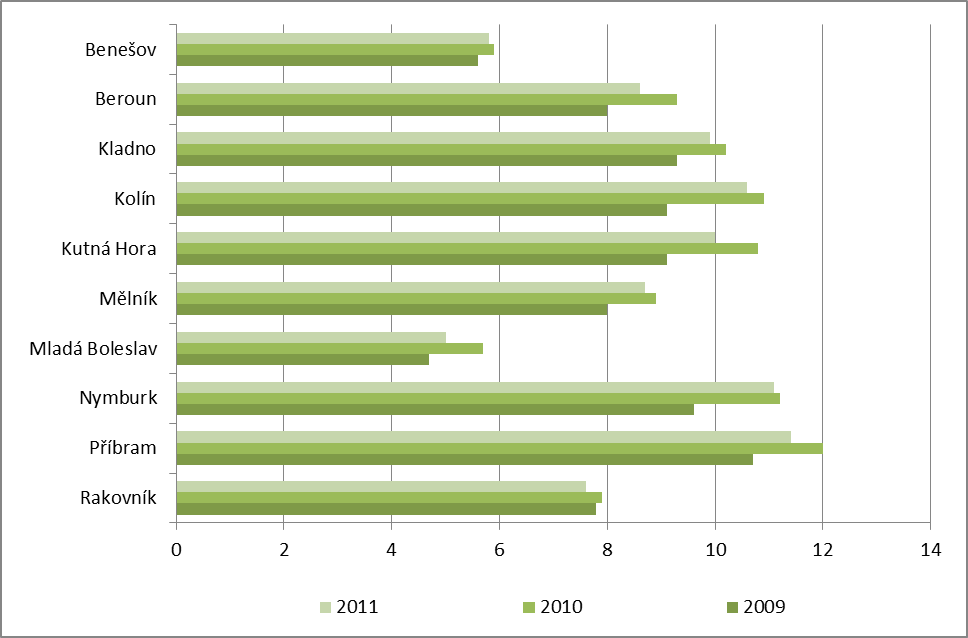 zdroj: autor (podle údajů http://portal.mpsv.cz)Absolutně nejnižší míry registrované nezaměstnanosti v rámci okresních měst Středočeského kraje v letech 2009 – 2011 dosahovala Mladá Boleslav (max. 5,7 %). Naopak nejvyšší míry dosáhla Příbram v roce 2010 (12,0 %). Pokud provedeme seřazení těchto okresních měst do žebříčku podle míry registrované nezaměstnanosti vzestupně, město Beroun se ocitne na 4. – 5. místě společně s Mělníkem.Aktivní politika zaměstnanosti (APZ)APZ realizují úřady práce a Ministerstvo práce a sociálních věcí ČR. Všechny aktivity APZ jsou určeny pro následné pracovní uplatnění uchazečů o zaměstnání. Hlavní cíle APZ jsou:podpora strukturálních změn zaměstnanosti a sociálně ekonomický rozvoj v regionu snaha o dosažení rovnováhy mezi nabídkou a poptávkou po pracovních silách vytváření pracovních příležitostí těžko umístitelných skupin uchazečů o zaměstnání (osoby se změněnou pracovní schopností, dlouhodobě nezaměstnaní, absolventi škol apod.) podpora rozvoje samostatně výdělečné činnosti hmotná stimulace podnikatele a zaměstnavatele při zřizování nových pracovních míst podpora rekvalifikačních projektů podněcování k hledání a vytváření nových pracovních míst a tvorbou pracovních příležitostí nabídka možností pracovního uplatnění uchazečům o zaměstnání. V praxi úřadů práce jsou realizovány především tyto nástroje APZ:rekvalifikacerekvalifikace – stáž odborná praxe absolventů škol a mladistvých společensky účelná pracovní místaveřejně prospěšné prácechráněné dílny a chráněná pracoviště pro osoby se změněnou pracovní schopnostíZ důvodu neposkytnutí žádných údajů a materiálů pro APZ ve městě Beroun, nelze provést zhodnocení, které by náležitě vypovídalo o tomto ekonomickém aspektu. Domovní a bytový fondObydlené domy a byty, bytová výstavbaV roce 2011 bylo na území města Beroun evidováno celkem 2 927 domů, z nichž 2 557 bylo trvale obydlených (87,4 % z celkového počtu domů). Z 370 neobydlených domů jich 303 bylo rodinných a z toho 51 sloužilo k rekreaci, 23 bylo v přestavbě a 9 bylo nezpůsobilých k bydlení. Neobydlených bytových domů bylo 14; ve výsledcích SLDB 2011 je uveden pouze jeden, který se přestavuje. Podrobné údaje o obydlených domech podává tabulka č. 21.Trvale obydlených bytů bylo v témže roce evidováno 7 192, což je o 326 více než v roce 2001.Tabulka č. 21: Domovní a bytový fond ve městě Berounzdroj: autor (podle údajů http://www.czso.cz, SLDB 2011)Tabulka č. 22: Počet zahájených a dokončených bytů podle druhu stavby v okrese Beroun v 1. čtvrtletí let 2008 – 2012zdroj: autor (podle údajů http://www.czso.cz)Počet zahájených bytů v berounském okrese v 1. čtvrtletí 2012 činil 74. Při srovnání s 1. čtvrtletím předcházejícího roku vidíme značný pokles. Tento pokles je druhý největší v rámci Středočeského kraje, po Kolínu. Naopak největší vzestup počtu zahájených bytů zaznamenaly okres Kladno a Kutná Hora.Počet dokončených bytů v tomtéž území za stejné období činil 38, tj. o 61 %  méně než o rok dříve. Komparace s ostatními středočeskými okresy ukazuje, že méně dokončených bytů má pouze okres Rakovník (nejvíce naopak okresy Praha-východ a Praha-západ) a index 2012/2011 má nižší pouze okres KolínNejvíce zahájených i dokončených domů (v okrese i ve městě) připadá dlouhodobě na rodinné domy.Městské bytyPříjmově vymezeným občanům město Beroun může nabídnout podporované bydlení, konkrétně na adrese Talichova 767, Beroun. Jedná se o 50 bytů (z toho 5 bezbariérových) s podporovaným bydlením (malometrážních bytů) v areálu bývalých kasáren, které byly postaveny podle nařízení vlády č. 146/2003 Sb., o použití prostředků Státního fondu rozvoje bydlení ke krytí části nákladů spojených s výstavbou bytů pro příjmově vymezené osoby. Velikost těchto bytů se pohybuje v rozmezí 30 – 60 m2.Nájemné je zde stanoveno 33,80 Kč/m2 a od zahájení provozu domu nebylo navyšováno. Dluhy za nájemné a služby spojené s užívání jednotek se vyskytují, přičemž ty současné dluhy se řeší neprodloužením nájemní smlouvy, takže jsou to spíše měsíční výpadky a zpětné doplacení nájmu před prodloužením smlouvy. Co se týče dřívějších dluhů, nájemci byla dána výpověď, dnes již v domě nebydlí a pohledávky byly předány k vymáhání na MěÚ Beroun.Nájem v těchto bytech by měl být pouze krátkodobý, pro překlenutí tíživé životní situace, což je jedním z kritérií pro přidělení městského bytu. Nájemní smlouva je uzavírána na dobu 6 měsíců s možností prodloužení, u některých osob na dobu 3 měsíců – na zkoušku. Čekací doba je různá, od jednoho měsíce až po 1 rok. Žádost o pronájem výše uvedeného bytu je k dispozici na odboru majetku a investic MěÚ Beroun, v podatelně MěÚ Beroun a na internetových stránkách města Beroun. O přidělení bytů rozhoduje rada města na základě návrhu a doporučení komise bytové města Berouna. Z profesních důvodů městské byty přidělovány nejsou. Počet podaných žádostí k 31. 3. 2012 činil 98, což je o 55 více než k 31. 3. 2011.Domy s byty zvláštního určeníDomy s pečovatelskou službou (DPS)Především pro berounské seniory a dospělé zdravotně postižené občany (pobírající plný invalidní důchod), kteří mají sníženou soběstačnost z důvodu věku, chronického onemocnění nebo zdravotního postižení a kteří si nejsou schopni sami zajišťovat nutné práce v domácnosti nebo další osobní potřeby včetně péče o vlastní osobu jsou určeny domy s pečovatelskou službou. Za účelem zajištění fyzické a psychické soběstačnosti jsou těmto osobám poskytovány služby sociální péče – pečovatelská služba. Město Beroun má k dispozici tři domy zvláštního určení:Domov penzion pro důchodce Beroun – DPS s rozšířenými službami v Berouně-Město, Na Parkáně 111 (příspěvková organizace města)DPS v Berouně-Centrum, Na Klášteře čp. 10DPS v Berouně-Město, Třída Míru čp. 1280Jedná se o nájemní byty zvláštního určení s nabídkou pečovatelských úkonů. Tyto byty si nájemníci zařizují svým nábytkem. O přidělení bytu rozhoduje Odbor sociálních věcí a zdravotnictví MěÚ Beroun na návrh komise zdravotní a sociálních věcí. Pro přidělování bytů v DPS jsou stanoveny Zásady hospodaření s byty zvláštního určení. Celkem se jedná o 161 bytových jednotek, konkrétní situaci přibližuje tabulka č. 23. Jeden z DPS je v majetku města (DPD Na Parkáně), ostatní dva jsou v soukromém vlastnictví.Tabulka č. 23: Přehled bytů v DPS ve městě Berouně  * z toho jeden bezbariérový** z toho tři bezbariérovézdroj: MěÚ BerounŽádost o pronájem bytu v DPD je k dispozici na odboru sociálních věcí a zdravotnictví MěÚ Beroun a na webových stránkách města Beroun. O přidělení bytu v DPD rozhoduje na základě zmocnění rada města Berouna (usn. č. 93/2003 ze dne 20. 2. 2003) odbor sociálních věcí a zdravotnictví Městského úřadu Beroun na návrh komise zdravotní a sociálních věcí při Radě města Beroun. Na základě písemného oznámení odboru SVZ vydá vlastník domu smlouvu o nájmu bytu. Je rozhodováno podle Zásad hospodaření s byty zvláštního určení v domech s pečovatelskou službou v Berouně. Počet podaných žádostí do DPD k 31. 3. 2012 činil 87, což je o 12 více než k 31. 3. 2011.Podporované bydlení pro občany příjmově vymezené občany	V areálu bývalých kasáren v Talichově ulici se nachází 50 malometrážních bytů (z toho pět bezbariérových) s podporovaným bydlením, které byly postaveny podle nařízení vlády č. 146/2003 Sb., o použitím prostředků Státního fondu rozvoje bydlení ke krytí části nákladů spojených s výstavbou bytů pro příjmově vymezené osoby. Nájem v těchto bytech by měl být pouze krátkodobý, pro překlenutí tíživé životní situace.Žádost o pronájem výše uvedeného bytu je k dispozici na odboru majetku a investic MěÚ Beroun, v podatelně MěÚ Beroun a na internetových stránkách města Beroun. O přidělení bytů rozhoduje rada města na základě návrhu a doporučení komise bytové města Berouna.Počet podaných žádostí k 31. 3. 2012 činil 98, což je o 55 více než k 31. 3. 2011.Družstevní výstavba byty Palouček 1706-09, BerounJedná se o byty ve spoluvlastnictví města a Bytového družstva – Palouček. Kapacita je 120 bytů, z toho 8 bezbariérových v těchto domech. O přidělování bytů rozhoduje družstvo ve spolupráci s radou města. Žádosti o byt jsou projednávány na družstvu, pouze žádosti a přidělování bezbariérových bytů probíhá prostřednictvím odboru majetku a investic a odboru sociálních věcí a zdravotnictví.Počet podaných žádostí k 31. 3. 2012 činil 1, což je o 4 méně než k 31. 3. 2011.Družstevní výstavba byty Biřická 52, Beroun Jedná se o byty ve spoluvlastnictví města a Bytového družstva – Biřická.  Kapacita je 24 bytů. O přidělování bytu rozhoduje družstvo ve spolupráci s radou města. Žádosti o byt jsou projednávány na družstvu.Počet podaných žádostí k 31. 3. 2012 činil 0, což je o 2 méně než k 31. 3. 2011.Domov seniorů Beroun, Pod Studánkou 1884, Beroun - MěstoJedná se o pobytové zařízení Středočeského kraje určené  pro seniory se sníženou soběstačností. Kapacita činí 88 lůžek, 7 odlehčovacích lůžek a 10 míst v denním stacionáři.Počet podaných žádostí k 31. 3. 2012 činil celkem 307, z toho 185 nevyřízených.Další možnosti sociálního bydlení:Azylový dům u sv. Jakuba a noclehárna, Roháče z Dubé 131, Beroun-Zavadilka11 míst v ubytovně a 6 míst v noclehárněAzylový dům pro matky s dětmi, Bezručova 928, Beroun-Město13 pokojů a 1 krizový pokoj (kuchyňka a sociální zázemí společné)	Dům na půl cesty, Bezručova 928, Beroun-Město3 garsoniery (vždy 1 místnost + sociální zázemí) Chráněné bydlení, Mařákova 642, Beroun-Závodí2 byty s kapacitou 6 klientůŠkolstvíV Berouně bylo k  31. 12. 2010 evidováno 3 808 dětí ve věku do 19-ti let, z toho 2 518 dětí od 5-ti do 19-ti let. Podíl dětí do 19-ti let věku na celkové populaci města v roce 2010 činil 20,3 %. Ve městě působí osm mateřských škol, z nichž jedna je sdružena se základní školou a jedna s Dětským domovem. Je zde také Mateřské centrum Slunečnice, které denně v průměru navštěvuje 49 dětí a 32 dospělých. Základní vzdělávání zajišťuje ve městě celkem pět základních škol, žáci se speciálními potřebami navštěvují na základě vyšetření a doporučení Pedagogicko-psychologické poradny praktickou školu (Základní škola a Praktická škola, Karla Čapka 1457). V rámci základního vzdělávání působí v Berouně další tři školská zařízení – dvě Základní umělecké školy a Dům dětí a mládeže.Střední vzdělávání v zájmovém území poskytuje celkem šest škol.Tabulka č. 24 podává podrobnější informace o školských zařízeních ve městě.Tabulka č. 24: Přehled školských zařízení ve městě BerouněPozn.: Kapacita škol zřizovaných městem je platná ke školnímu roku 2011 – 2012, kapacita ostatních škol není nově ověřena, je z roku 2010.zdroj: autor (podle OŠKVV MěÚ Beroun)Pedagogicko-psychologická poradna ve školním roce 2010 – 2011 přijala 611 žádostí o vyšetření, uskutečněno bylo 599. Podle stupně SPU (specifických poruch učení) a především podle finančních možností škol jsou na školách asistenti pedagoga. Jelikož evidence těchto se u na MěÚ nevede, jsou dostupné pouze údaje, které byly získány na základě telefonických dotazů s vedením jednotlivých základních škol: Dětský domov a MŠ speciální – asistent v každé třídě (úvazek každého asistenta 0,2) Základní škola a Praktická škola Beroun – 7 asistentů + 1 asistentka pro děti se 
sociálním znevýhodněním (žádost o celkem 10 asistentů) Jungmannova základní škola – 4 asistenti (úvazek každého asistenta 0,2)Základní škola Beroun, Wagnerovo nám. – 1 asistent (úvazek 0,2)Základní škola Beroun-Závodí – asistent není 2. základní škola a mateřská škola– asistent není Asistenta z pohledu zákona o sociálních službách si rodiče sjednávají sami a školy nevedou přehledy, tudíž neexistuje žádná dostupná evidence.Neuspokojená poptávka ve školských zařízeních se taktéž nikde neeviduje, proto nelze vyvést určitý závěr o stávajícím vztahu nabídky a poptávky v tomto směru.ZdravotnictvíK dubnu 2012 působilo ve městě Beroun celkem 59 samostatných ambulantních zařízení, z toho 5 ordinací praktického lékaře pro dospělé a 5 ordinací praktického lékaře pro děti a dorost, 5 gynekologických a 19 stomatologických ambulantních ordinací.	Mezi poskytované ambulantní služby ve městě patří: alergologie, aseologie, dialýza, foniatrie a audiologie, gastroenterologie, homeopatie, chirurgie, interna a revmatologie, kardiologie, kožní, logopedie, neurologie, oční, ORL, plicní, psychiatrie, psychoterapie, psychologie, radiodiagnostika, rehabilitace a urologie.	Ve městě se nachází dva objekty pro poskytování zdravotnické péče – poliklinika a nemocnice. Nemocnice Beroun se nachází v ulici Prof. Veselého 493 a poskytuje tyto služby: artroskopické centrumoddělení: ARO interna LDN centrální sterilizace radiodiagnostika a magnetická rezonance klinická biochemie a hematologieambulance: interna rehabilitace a fyzioterapie chirurgie urologie ortopedie gynekologie geriatrie sonografie endokrinologiedopravní zdravotní službaDruhým zařízením poskytujícím zdravotnickou péči je Medicentrum Beroun, spol.s.r.o., Politických vězňů 40. Zde se nacházejí následující ordinace zaměstnanců firmy: praktický lékař (3x), pediatrie, hematologie, diabetologie, dermatologie (3x), interna, EEG, endokrinologie, alergologie (4x), neurologie (4x), chirurgie, klinická onkologie, ortopedie, psychiatrie (2x), psychologie, plicní, kalmetizace, logopedie (2x), oftalmologie (3x), kardiologie (2x), nefrologie, rehabilitace, gastroenterologie, relaxace, RTG-zubní, stomatologie, RTG a sonografie (2x), klinická biochemie. Firma Medicentrum Beroun má ještě detašovaná pracoviště – v Hýskově a Nižboru působí pediatři, v Plzeňské ulici v Berouně má ordinaci neurolog a praktický lékař. V objektu polikliniky dále působí 12 privátních lékařů.Oblast sociální péče 	Oblast sociální péče se vztahuje k osobám, jež se nacházejí v nějaké nepříznivé životní, sociální či zdravotní situaci, kterou řeší ve spolupráci s Odborem sociálních věcí a zdravotnictví Městského úřadu nebo využívají pomoc a podporu sociálních a návazných služeb. Jedná se zejména o seniory, osoby se zdravotním postižením, rodiny s dětmi, děti a mládež, osoby vyčleněné z běžného života společnosti a osoby v nepříznivé životní situaci.Senioři – osoby starší 65-ti let V roce 2010 žilo v Berouně celkem 2 886 osob starších 65 let (15,4 % z celkové populace); jejich počet se neustále plynule zvyšuje a zvyšovat bude. Starších 80-ti let žilo ve městě v daném roce 642, z toho 67,6 % představovaly ženy.Tabulka č. 25: Věková struktura obyvatel v poproduktivním věku ve městě Beroun v roce 2010 zdroj: autor (podle údajů http://www.czso.cz)Tabulka č. 26: Osoby nad 65 let věku v okresních městech Středočeského kraje v roce 2011 (v %)zdroj: autor (podle údajů http://www.czso.cz, SLDB 2011)Osoby se zdravotním postižením (OZP)Pokud vezmeme v potaz počet držitelů průkazek TP, ZTP a ZTP/P jako počet osob se zdravotním postižením, tak za poslední tři roky tento počet mírně vzrostl (o 353 osob). Podrobnou strukturu těchto osob prezentuje tabulka č. 27.Tabulka č. 27: Osoby se zdravotním postižením ve městě Beroun v letech 2009 – 2011zdroj: autor (podle údajů MěÚ Beroun)Osoby ohrožené sociálním vyloučením Podrobná evidence osob ohrožených sociálním vyloučením se nevede, proto lze celkový počet těchto osob jen odhadovat. Počet osob bez přístřeší se ve městě Beroun odhaduje na cca. 50 – 80. Počet osob závislých na návykových látkách, resp. klientů, dle Magdalény o.p.s. (terénní program) v roce 2011 činil 115. Jediným přesným údajem je počet osob propuštěných z výkonu trestu odnětí svobody; v roce 2011 to bylo 56 osob. Celkový počet osob ohrožených sociálním vyloučením ve městě se pohybuje zhruba v rozmezí 220 – 250 (tj.1,3 % z celkové populace města).Rodiny v péči kurátorůV roce 2011 bylo celkem 238 rodin v péči kurátorů. Rok předtím to bylo 203 rodin, v roce 2009 pak 189 rodin. Znamená to, že během posledních tří let se počet těchto rodin zvýšil o 35. Tabulka č. 28 podává podrobné informace o rodinách v péči kurátorů.Tabulka č. 28: Rodiny v péči kurátorů ve městě Beroun v letech 2009 – 2011zdroj: autor (podle údajů MěÚ Beroun)Kriminalita dětí a mládeže	Podle údajů poskytnutých MěÚ Beroun a od Policie ČR a Městské police Beroun jsou zpracovány tabulky č. 29 a 30.Tabulka č. 29: Případy řešené kurátorem pro děti a mládež v letech 2009 – 2011zdroj: autor (podle údajů MěÚ Beroun)	Pro větší přehlednost a dokonalejší představu o kriminalitě dětí a mládeže (ale i dospělých) připojujeme tabulku s údaji o celkové kriminalitě (počty pachatelů a obětí) na území města v letech 2009 – 2011.Tabulka č. 30: Kriminalita ve městě Beroun v letech 2009 – 2011TČ – trestná činnostzdroj: autor (podle Policie ČR a Městské police Beroun)Příspěvek na péčiOsoby, které jsou především z důvodu nepříznivého zdravotního stavu závislé na pomoci jiné osoby, mají nárok na příspěvek na péči, jehož výše je odvozována dle stupně závislosti na pomoci.V letech 2009 – 2011 bylo v Berouně vypláceno přes tisíc dávek příspěvku na péči. Konkrétně v roce 2009 to bylo 1 115 dávek, v roce 2010 činil počet dávek 1 220 a v roce 2011 to bylo 1 178 dávek. Z důvodu poskytnutí podrobných údajů pouze za rok 2010 je v tabulce č. 31 podrobná statistika jen za tento rok.Tabulka č. 31: Počet příjemců příspěvku na péči podle věku, pohlaví a stupně závislosti na pomoci jiné osoby v roce 2010zdroj: autor (podle údajů MěÚ Beroun)Sociální dávkyDávky státní sociální podporyDávky státní sociální podpory eviduje Městský úřad Beroun. V důsledku legislativních změn a přechodu agendy vyplácení dávek státní sociální podpory z odborů SVZ městských úřadů na ÚP k 1.1.2012 nejdou dostupné potřebné údaje. .Mezi tyto dávky patří: přídavek na dítě, sociální příplatek, rodičovský příspěvek, příspěvek na bydlení, příspěvek na úhradu potřeb dítěte, porodné a pohřebné.Pomoc v hmotné nouzi	V Berouně bylo k 31. 12. 2011 vyplaceno celkem 5 503 dávek hmotné nouze, o rok dříve činil tento počet 5 497, v roce 2009 to bylo 4 191 dávek. Druh dávek a jejich počty jsou obsaženy v tabulce č. 32. Do 31. 12. 2011 byly dávky pomoci v hmotné nouzi vypláceny Odborem sociálních věcí a zdravotnictví Městského úřadu Beroun, od 1. 1. 2012 tyto dávka vyplácí ÚP Beroun.Tabulka č. 32: Počet přiznaných dávek hmotné nouze v letech 2009 – 2011zdroj: autor (podle údajů MěÚ Beroun)Patrná je vzestupná tendence počtu dávek pomoci v hmotné nouzi, kdy ve sledovaném období narostl počet těchto dávek o 1 312. Sociální službyVe městě je poskytováno několik sociálních služeb občanům. Jedná se o terénní i pobytové služby, přičemž počet registrovaných služeb je 16 a zajišťuje je 12 poskytovatelů. Registrované sociální služby v Berouně jsou:azylový dům denní stacionářdomov pro seniorydům na půl cesty  nízkoprahové denní centrumnoclehárnaodborné sociální poradenstvíodlehčovací služby osobní asistencepečovatelská službasociálně aktivizační služby pro rodiny s dětmi sociálně aktivizační služby pro seniory a osoby se zdravotním postiženímsociálně terapeutické dílnysociální rehabilitaceterénní programytýdenní stacionářJednotlivé druhy sociálního služeb zahrnují služby sociálního poradenství (8 %), sociální péče (43 %) a sociální prevence (49 %). Sociální služby se v Berouně poskytují převážně ve formě terénní (38 %) nebo ambulantní (38 %). V nižším podílu pak ve formě pobytové (24 %).Z důvodu existence dokumentu Analýza poskytovatelů sociálních služeb poskytovaných na území města Berouna, kde je podrobně analyzována tato oblast, jsou v tabulce č. 33 uvedeny pouze základní údaje o poskytovatelích sociálních služeb ve městě a druzích těchto služeb.Tabulka č. 33: Poskytovatelé sociálních služeb ve městě Berounzdroj: Analýza poskytovatelů sociálních služeb poskytovaných na území města Berounakatastrální územímístní částimístní částiBerounBeroun-CentrumBeroun-HostimHostim u BerounaBeroun-MěstoBeroun-JarovJarov u BerounaBeroun-ZavadilkaBeroun-ZdejcinaZdejcinaBeroun-Závodíměstopočet obyvatelpočet obyvatelpočet obyvatelměsto200120062011Kladno71 75371 13269 178Mladá Boleslav43 85944 25544 788Příbram36 89835 88634 022Kolín31 59530 25831 207Kutná Hora21 56121 45320 839Mělník19 62519 27119 612Beroun18 00517 45918 741Rakovník17 42516 69516 731Benešov15 89216 32316 484Nymburk15 14214 40714 782územípočet obyvatelpočet obyvatelpočet obyvatelúzemí200120062011Česká republika10 269 72610 280 96810 562 214Středočeský kraj1 123 9311 175 2541 274 633okres Beroun75 85975 68485 500SO ORP Beroun49 18749 14556 650město Beroun18 00517 45918 741územínarozenízemřelípřirozený přírůstekpřistěhovalívystěhovalísaldo migracecelkový přírůstekČeská republika117 153106 84410 30930 51514 86715 64825 957Středočeský kraj14 53112 6211 91025 74613 29712 44914 359okres Beroun9468451011 9859341 0511 152SO ORP Beroun7225062161 6418168251 041město Beroun2481549462654284178200120012001200620062006201120112011přirozený přírůsteksaldo migracecelkový přírůstekpřirozený přírůsteksaldo migracecelkový přírůstekpřirozený přírůsteksaldo migracecelkový přírůstek-4739-8102871899484178cenzus0 – 1415 – 6465 a více0 – 1415 – 6465 a vícecenzuspočet obyvatelpočet obyvatelpočet obyvatelpodíl v procentechpodíl v procentechpodíl v procentechSLDB 19913 76212 1052 13820,967,211,9SLDB 20012 74012 3462 37315,371,113,6SLDB 20112 85412 9242 96315,269,015,8území0 – 1415 – 6465 a víceprůměrný věkČeská republika14,569,715,840,6Středočeský kraj15,669,514,940,0okres Beroun15,570,214,340,9SO ORP Beroun16,069,015,040,3město Beroun15,269,015,840,1město0 – 1415 – 6465 a víceprůměrný věkBenešov14,170,915,040,9Beroun15,269,015,840,1Kladno14,369,216,540,5Kolín13,769,017,340,9Kutná Hora13,769,916,441,5Mělník13,769,616,740,1Mladá Boleslav13,171,915,040,1Nymburk15,169,315,640,1Příbram13,570,516,041,0Rakovník13,171,215,740,9kategorie vzdělání2001200120112011kategorie vzděláníabsolutnípočetpodílv populaci absolutnípočetpodílv populaci děti do 15-ti let2 74015,72 85415,2bez vzdělání390,3------základní vč. neukončeného3 18321,62 50515,8vyučení a střední odborné bez maturity5 26435,84 61229,0úplné střední s maturitou*4 11928,05 63835,5vyšší odborné a nástavbové5453,65 63835,5vysokoškolské1 2808,72 13513,4nezjištěné vzdělání2892,0------obyvatelé starší 15-ti let celkem14 71984,315 88784,8městopodíl v populaci starší 15-ti letBenešov14,5Beroun13,4Kladno11,2Kolín11,3Kutná Hora11,7Mělník11,3Mladá Boleslav10,9Nymburk12,5Příbram13,6Rakovník11,5Středočeský kraj celkem11,2národnostabsolutnípočetpodílv populacistátní občanstvíabsolutnípočetpodílv populacičeská13 32371,09Česká republika17 65894,22moravská210,11Slovensko3271,74slezská20,01Německo140,07slovenská3111,66Polsko210,12romská100,05Ukrajina1540,82polská90,05Rusko780,42německá150,08Vietnam620,33neuvedeno5 05026,95neuvedeno4272,28celkem18 741100,00celkem18 741100,00kategorie199119912001200120112011kategoriepočetpodílpočetpodílpočetpodílobyvatelstvo celkem18 005100,017 459100,018 741100,0věřící, nehlásící se k církvi------------------věřící, hlásící se k církvi4 56225,3 *2 96217,0 *1 2696,8 *z toho římskokatolická církev4 00587,7 **2 35279,4 **80763,6 **bez náboženské víry10 22656,8 *13 22275,7 *8 01742,8 *kategoriekategoriekategorieČeskárepublikaStředočeský krajokresBerounSO ORP BerounměstoBerounobyvatelstvo celkemobyvatelstvo celkemobyvatelstvo celkem10 562 2141 274 63385 50056 65018 741ekonomicky aktivní *ekonomicky aktivní *ekonomicky aktivní *5 172 737637 66343 12328 8429 580vtomzaměstnanízaměstnaní4 666 233585 43539 78026 4588 784vtomztohozaměstnanci3 615 57936 17230 69320 2756 790vtomztohozaměstnavatelé165 6681 4431 293846317vtomztohoosoby pracujícína vlastní účet593 1326 1475 2523 6271 121vtomnezaměstnanínezaměstnaní506 50452 2283 3432 384796ekonomicky neaktivníekonomicky neaktivníekonomicky neaktivní4 718 866561 65937 53424 5797 981územísektor národního hospodářstvísektor národního hospodářstvísektor národního hospodářstvíúzemíprimérsekundérterciérČeská republika4,437,757,9Středočeský kraj5,945,348,8okres Beroun3,739,856,5SO ORP Berounneuvedenoneuvedenoneuvedenoměsto Beroun1,230,468,4žáci vyjíždějícídenně mimo městovyjíždějícído zaměstnánídenně mimo městovyjíždějící do zaměstnánívyjíždějící do zaměstnánívyjíždějící do zaměstnánívyjíždějící do zaměstnánížáci vyjíždějícídenně mimo městovyjíždějícído zaměstnánídenně mimo městov rámci městav rámci okresuv rámci krajedo jiného kraje4572 9863 6701 4204231 699počet ekonomických subjektů celkempočet ekonomických subjektů celkem5 236podlečinnostizemědělství, lesnictví, rybolov67podlečinnostiprůmysl552podlečinnostistavebnictví645podlečinnostidoprava a spoje196podlečinnostiobchod, prodej a opravy motorových vozidel a spotřebního zboží a pohostinství 1 542podlečinnostiostatní obchodní služby1 366podlečinnostiveřejná správa, obrana, povinné sociální pojištění8podlečinnostiškolství a zdravotnictví188podlečinnostiostatní veřejné, sociální a osobní služby672podleprávní formystátní organizace23podleprávní formyakciové společnosti32podleprávní formyobchodní společnosti622podleprávní formydružstevní organizace14podleprávní formypeněžní organizace0podleprávní formypodnikatelé – fyzické osoby3 537podleprávní formysamostatně hospodařící rolníci0podleprávní formysvobodná povolání173podleprávní formyostatní právní formy817podlepočtu zaměstnancůpočet subjektů bez zaměstnanců1 715podlepočtu zaměstnancůmikropodniky (1 – 9 zaměstnanců) 451podlepočtu zaměstnancůmalé podniky (10 – 49 zaměstnanců) 82podlepočtu zaměstnancůstřední podniky (50 – 249 zaměstnanců) 29podlepočtu zaměstnancůvelké podniky (250 a více zaměstnanců) 5území20052006200720082009201020112012 *Česká republika8,97,76,06,09,219,69,38,4Středočeský kraj6,66,25,04,05,67,67,16,9okres Beroun5,54,64,23,35,37,26,7neuve-denoSO ORP Beroun5,55,24,54,78,39,68,9neuve-denoměsto Beroun6,35,54,54,78,09,38,6neuve-denoměsto200920102011Benešov5,65,95,8Beroun8,09,38,6Kladno9,310,29,9Kolín9,110,910,6Kutná Hora9,110,810,0Mělník8,08,98,7Mladá Boleslav4,75,75,0Nymburk9,611,211,1Příbram10,712,011,4Rakovník7,87,97,6domovní fonddomy celkemdomy celkemdomy celkemdomy celkemdomy celkemdomy celkemo b y d l e n é   d o m yo b y d l e n é   d o m yo b y d l e n é   d o m yo b y d l e n é   d o m yo b y d l e n é   d o m yo b y d l e n é   d o m yo b y d l e n é   d o m yo b y d l e n é   d o m yo b y d l e n é   d o m yo b y d l e n é   d o m yo b y d l e n é   d o m yo b y d l e n é   d o m ydomovní fondneobydlenéneobydlenéneobydlenéobydlenéobydlenéobydlenérodinné domyrodinné domyrodinné domybytové domybytové domybytové domyve vlastnictví fyzické osobyve vlastnictví fyzické osobyve vlastnictví fyzické osobyv jiném vlastnictvív jiném vlastnictvív jiném vlastnictvídomovní fondpočet%%početpočet%počet%%početpočet%počet%%početpočet%město Beroun37012,612,62 5572 55787,42 00078,278,249749719,42 01278,778,746846818,3bytový fondo b y d l e n é   b y t yo b y d l e n é   b y t yo b y d l e n é   b y t yo b y d l e n é   b y t yo b y d l e n é   b y t yo b y d l e n é   b y t yo b y d l e n é   b y t yo b y d l e n é   b y t yo b y d l e n é   b y t yo b y d l e n é   b y t yo b y d l e n é   b y t yo b y d l e n é   b y t yo b y d l e n é   b y t yo b y d l e n é   b y t yo b y d l e n é   b y t yo b y d l e n é   b y t yo b y d l e n é   b y t yo b y d l e n é   b y t ybytový fondpočetpočetve vlastním doměve vlastním doměve vlastním doměve vlastním doměv osobním vlastnictvív osobním vlastnictvív osobním vlastnictvív osobním vlastnictvínájemnínájemnínájemnínájemnídružstevnídružstevnídružstevnídružstevníbytový fondpočetpočetpočetpočet%%početpočet%%početpočet%%početpočet%%město Beroun7 1927 1922 0242 02428,128,13 7573 75752,252,26576579,19,13363364,74,7z a h á j e n é     b y t yz a h á j e n é     b y t yz a h á j e n é     b y t yz a h á j e n é     b y t yz a h á j e n é     b y t yz a h á j e n é     b y t yz a h á j e n é     b y t yz a h á j e n é     b y t yz a h á j e n é     b y t yrokbytycelkemv tomv tomv tomv tomv tomv tomv tomrokbytycelkemstavby pro bydlenístavby pro bydlenístavby pro bydlenístavby pro bydlenídomy
s pečovat.
službou,
penzionynebytové
stavby
(budovy)stavebně
upravené
nebytové
prostoryrokbytycelkemrodinné
domybytové
domynástavby, přístavby 
a vestavby knástavby, přístavby 
a vestavby kdomy
s pečovat.
službou,
penzionynebytové
stavby
(budovy)stavebně
upravené
nebytové
prostoryrokbytycelkemrodinné
domybytové
domyrodinným  domůmbytovým  domůmdomy
s pečovat.
službou,
penzionynebytové
stavby
(budovy)stavebně
upravené
nebytové
prostory200878data nejsou k dispozicidata nejsou k dispozicidata nejsou k dispozicidata nejsou k dispozicidata nejsou k dispozicidata nejsou k dispozicidata nejsou k dispozici2009137data nejsou k dispozicidata nejsou k dispozicidata nejsou k dispozicidata nejsou k dispozicidata nejsou k dispozicidata nejsou k dispozicidata nejsou k dispozici2010155data nejsou k dispozicidata nejsou k dispozicidata nejsou k dispozicidata nejsou k dispozicidata nejsou k dispozicidata nejsou k dispozicidata nejsou k dispozici2011126data nejsou k dispozicidata nejsou k dispozicidata nejsou k dispozicidata nejsou k dispozicidata nejsou k dispozicidata nejsou k dispozicidata nejsou k dispozici2012744227---------------d o k o n č e n é     b y t yd o k o n č e n é     b y t yd o k o n č e n é     b y t yd o k o n č e n é     b y t yd o k o n č e n é     b y t yd o k o n č e n é     b y t yd o k o n č e n é     b y t yd o k o n č e n é     b y t yd o k o n č e n é     b y t yrokbytycelkemv tomv tomv tomv tomv tomv tomv tomrokbytycelkemstavby pro bydlenístavby pro bydlenístavby pro bydlenístavby pro bydlenídomy
s pečovat.
službou,
penzionynebytové
stavby
(budovy)stavebně
upravené
nebytové
prostoryrokbytycelkemrodinné
domybytové
domynástavby, přístavby 
a vestavby knástavby, přístavby 
a vestavby kdomy
s pečovat.
službou,
penzionynebytové
stavby
(budovy)stavebně
upravené
nebytové
prostoryrokbytycelkemrodinné
domybytové
domyrodinným  domůmbytovým  domůmdomy
s pečovat.
službou,
penzionynebytové
stavby
(budovy)stavebně
upravené
nebytové
prostory2008108data nejsou k dispozicidata nejsou k dispozicidata nejsou k dispozicidata nejsou k dispozicidata nejsou k dispozicidata nejsou k dispozicidata nejsou k dispozici200951data nejsou k dispozicidata nejsou k dispozicidata nejsou k dispozicidata nejsou k dispozicidata nejsou k dispozicidata nejsou k dispozicidata nejsou k dispozici201099data nejsou k dispozicidata nejsou k dispozicidata nejsou k dispozicidata nejsou k dispozicidata nejsou k dispozicidata nejsou k dispozicidata nejsou k dispozici201162data nejsou k dispozicidata nejsou k dispozicidata nejsou k dispozicidata nejsou k dispozicidata nejsou k dispozicidata nejsou k dispozicidata nejsou k dispozici20123836---1---------1DPScelkem bytůpočet a kategoriejednotlivých bytůpočet a kategoriejednotlivých bytůDPS Na Klášteře č.p. 106055 x 1+15 x 2+1DPS Třída Míru č.p. 12805551 x 1+kk4 x 2+kkDPD Na Parkáně č.p. 1114639 x 1+kk*7 x 2+kk**školské zařízeníkapacitazřizovatelMateřské centrum---občanské sdruženíMateřská škola Sluníčko Beroun, Vladislava Vančury 1154145město BerounMateřská škola Pod Homolkou 1601165město BerounMateřská škola Beroun, Tovární 4472město BerounMateřská škola Beroun, Drašarova 1447180město BerounMateřská škola Vrchlického 6370město BerounKatolická mateřská škola, Seydlovo nám. 2428církevDětský domov a Mateřská škola speciální, Mládeže 110230Středočeský kraj2. základní škola a mateřská škola, Preisslerova 1335800 – ZŠ88 – MŠměsto BerounJungmannova základní škola Beroun, Plzeňská 30820město BerounZákladní škola Beroun, Wagnerovo nám. 458820město BerounZákladní škola Beroun-Závodí, Komenského 249400město BerounZákladní škola a Praktická škola, Karla Čapka 1457235 – ZŠ28 – PŠStředočeský krajGymnázium Joachima Barranda, Talichova 824510Středočeský krajOA, SPgŠ a Jazyková škola s právem státní zkoušky,
U Stadionu 486768Středočeský krajSOŠ a SOU, Okružní 14041 650Středočeský krajStřední zdravotnická škola, Mládeže 1102250Středočeský krajSoukromá střední odborná škola cestovního ruchu Beroun, Tovární 66270soukromý zřizovatelManažerská akademie, soukromá střední škola,
U Stadionu 787200soukromý zřizovatelZákladní umělecká škola Václava Talicha, Husovo nám. 77760Středočeský krajSoukromá základní umělecká škola Dr. Lidinské,U Stadionu 787400soukromý zřizovatelDům dětí a mládeže, Drašarova 1447---Středočeský krajvěková skupinamužiženycelkem65 – 694215851 00670 – 7431439270675 – 7921331953280 – 8414127541685 – 894813017890 a více192948Celkem1 1561 7302 886městomužiženycelkempodíl nacelkovém počtuobyvatel (v %)Benešov9791 4832 46215,0Beroun1 1941 7692 96315,8Kladno4 5086 85211 36016,5Kolín2 1413 2405 38117,3Kutná Hora1 4042 0193 42316,4Mělník1 3121 9773 28916,7Mladá Boleslav2 7763 9226 69815,0Nymburk9201 3912 31115,6Příbram2 1083 3255 43316,0Rakovník1 0881 5482 63615,7kategorie OZP200920092010201020112011kategorie OZPpočet držitelůz tohove věku1 – 18 letpočet držitelůz tohove věku1 – 18 letpočet držitelůz tohove věku1 – 18 letTP188121702432ZTP1 78481 77672 08610ZTP/P513744968050982celkem2 485832 489872 83894podíl nacelkové populaci13,4 %---13,3 %---15,1 %---Rokúplná rodinaneúplná rodinanová rodinarodina s druhem / družkouostatní rodinyústavní výchova2009877951431201098484500320119190050072009celkemdětiz toho dívekmladistvíz toho dívektrestná činnost37163212Přestupky3100313výchovné problémy624827146Dohled210112010celkemdětiz toho dívekmladistvíz toho dívektrestná činnost49308190Přestupky3200323výchovné problémy5429122511dohled222002011celkemdětiz toho dívekmladistvíz toho dívektrestná činnost1510142přestupky2700273výchovné problémy8148183317dohled83053pachatelé tČ20102011oběti TČoběti TČ20102011dospělí celkem249285děti ( 0 – 18 let)děti ( 0 – 18 let)1624recidivisté135169ženyženy238236prvopachatelé114116mužimuži146233mladiství celkem2620osoby starší 65 letosoby starší 65 let4845recidivisté1715skladba TČskladba TČ20102011prvopachatelé95hospodářská TČhospodářská TČ1719nezletilí celkem34násilná TČnásilná TČ3746recidivisté00mravnostní TČmravnostní TČ912prvopachatelé34majetková TČmajetková TČ539500celkem278309TČ celkemTČ celkem751824Přestupky20102011změna2010 – 2011proti veřejnému pořádku19461936-10proti občanskému soužití23626226proti majetku622586-36úsek ochrany proti alkoholismu a jinými toxikomaniemi81132 0 0 9 – údaje nejsou dostupné2 0 0 9 – údaje nejsou dostupné2 0 0 9 – údaje nejsou dostupné2 0 0 9 – údaje nejsou dostupné2 0 0 9 – údaje nejsou dostupné2 0 0 9 – údaje nejsou dostupné2 0 1 02 0 1 02 0 1 02 0 1 02 0 1 02 0 1 0stupeň závislostimladší 18-ti letmladší 18-ti letstarší 18-ti letstarší 18-ti letcelkemstupeň závislostimužiženymužiženycelkemI. stupeň12692241351II. stupeň10999225343III. stupeň2614130152322IV. stupeň141260118204celkem62413817361 2202 0 1 1– údaje nejsou dostupné2 0 1 1– údaje nejsou dostupné2 0 1 1– údaje nejsou dostupné2 0 1 1– údaje nejsou dostupné2 0 1 1– údaje nejsou dostupné2 0 1 1– údaje nejsou dostupnédávka200920102011příspěvek na živobytí2 5913 4194 037doplatek na bydlení329259371mimořádná okamžitá pomoc1 2711 8191 095celkem4 1915 4975 503poskytovateldruh službyAsociace rodičů a přátel zdravotně postižených dětí v ČR, o. s. Klub Klubíčko Beroun(od 1. 2. 2012 Dobromysl o.p.s.)denní stacionářAsociace rodičů a přátel zdravotně postižených dětí v ČR, o. s. Klub Klubíčko Beroun(od 1. 2. 2012 Dobromysl o.p.s.)odlehčovací službyAsociace rodičů a přátel zdravotně postižených dětí v ČR, o. s. Klub Klubíčko Beroun(od 1. 2. 2012 Dobromysl o.p.s.)osobní asistenceAsociace rodičů a přátel zdravotně postižených dětí v ČR, o. s. Klub Klubíčko Beroun(od 1. 2. 2012 Dobromysl o.p.s.)sociálně terapeutické dílnyAsociace rodičů a přátel zdravotně postižených dětí v ČR, o. s. Klub Klubíčko Beroun(od 1. 2. 2012 Dobromysl o.p.s.)týdenní stacionářCentrum pro zdravotně postižené Středočeského krajeodborné sociální poradenstvíCentrum pro zdravotně postižené Středočeského krajeosobní asistenceCentrum pro zdravotně postižené Středočeského krajesociálně aktivizační služby pro seniory a osoby se zdravotním postižením Český červený křížazylový dům BerounkaČeský červený kříždům na půl cesty  Domov penzion pro důchodce Berounpečovatelská služba Domov seniorů Beroundenní stacionářDomov seniorů Beroundomov pro senioryDomov seniorů Berounodlehčovací službyFarní charita Berounazylový dům (sv. Jakuba-Beroun)Farní charita Berounazylový dům (sv. Josefa-Lochovice)Farní charita Beroundenní stacionářFarní charita Berounnízkoprahové denní centrumFarní charita BerounnoclehárnaFarní charita Berounodlehčovací služby Farní charita Berounosobní asistenceFarní charita Berounpečovatelská službaFarní charita Berounsociálně aktivizační služby pro seniory a osoby se zdravotním postiženímFarní charita Berounsociálně aktivizační služby pro rodiny s dětmiFarní charita Berounsociální rehabilitaceFarní charita Berounterénní programyFarní charita Berountýdenní stacionářLomikámen, o.s.sociální rehabilitaceLomikámen, o.s.sociálně terapeutické dílnyMagdaléna o.p.s.terénní programPoradna pro občanství, občanská a lidská právasociálně aktivizační služby pro rodiny s dětmi Senior Care pečovatelská služba o.p.s.osobní asistenceSenior Care pečovatelská služba o.p.s.pečovatelská službaSenior Care pečovatelská služba o.p.s.sociálně aktivizační služby pro seniory a osoby se zdravotním postiženímSponte - Centrum psychologicko-sociálního poradenství Středočeského kraje pracoviště Králův Dvůrodborné sociální poradenstvíSvaz tělesně postižených v ČR, o.s. okresní organizace Berounodborné sociální poradenstvíSvaz tělesně postižených v ČR, o.s. okresní organizace Berounsociálně aktivizační služby pro seniory a osoby se zdravotním postižením